П А С П О Р ТП А С П О Р ТП А С П О Р ТП А С П О Р ТП А С П О Р ТП А С П О Р ТП А С П О Р ТП А С П О Р Трегионального проектарегионального проектарегионального проектарегионального проектарегионального проектарегионального проектарегионального проектарегионального проектаРазвитие детского здравоохранения, включая создание современной инфраструктуры оказания медицинской помощи  (город федерального значения Санкт-Петербург)Развитие детского здравоохранения, включая создание современной инфраструктуры оказания медицинской помощи  (город федерального значения Санкт-Петербург)Развитие детского здравоохранения, включая создание современной инфраструктуры оказания медицинской помощи  (город федерального значения Санкт-Петербург)Развитие детского здравоохранения, включая создание современной инфраструктуры оказания медицинской помощи  (город федерального значения Санкт-Петербург)Развитие детского здравоохранения, включая создание современной инфраструктуры оказания медицинской помощи  (город федерального значения Санкт-Петербург)Развитие детского здравоохранения, включая создание современной инфраструктуры оказания медицинской помощи  (город федерального значения Санкт-Петербург)Развитие детского здравоохранения, включая создание современной инфраструктуры оказания медицинской помощи  (город федерального значения Санкт-Петербург)Развитие детского здравоохранения, включая создание современной инфраструктуры оказания медицинской помощи  (город федерального значения Санкт-Петербург)1. Основные положения1. Основные положения1. Основные положения1. Основные положения1. Основные положения1. Основные положения1. Основные положения1. Основные положенияНаименование федерального проектаНаименование федерального проектаНаименование федерального проектаРазвитие детского здравоохранения, включая создание современной инфраструктуры оказания медицинской помощи детямРазвитие детского здравоохранения, включая создание современной инфраструктуры оказания медицинской помощи детямРазвитие детского здравоохранения, включая создание современной инфраструктуры оказания медицинской помощи детямРазвитие детского здравоохранения, включая создание современной инфраструктуры оказания медицинской помощи детямРазвитие детского здравоохранения, включая создание современной инфраструктуры оказания медицинской помощи детямКраткое наименование региональногопроектаКраткое наименование региональногопроектаКраткое наименование региональногопроектаДетское здравоохранение Санкт-ПетербургаДетское здравоохранение Санкт-ПетербургаСрок реализации проекта01.01.201931.12.2024Куратор регионального проектаКуратор регионального проектаКуратор регионального проектаЭргашев О.Н.Эргашев О.Н.вице-губернатор Санкт-Петербургавице-губернатор Санкт-Петербургавице-губернатор Санкт-ПетербургаРуководитель регионального проектаРуководитель регионального проектаРуководитель регионального проектаЛисовец Д.Г.Лисовец Д.Г.ПредседательПредседательПредседательАдминистратор регионального проектаАдминистратор регионального проектаАдминистратор регионального проектаАнтипов Е.Ю.Антипов Е.Ю.Заместитель председателяЗаместитель председателяЗаместитель председателяСвязь с государственными программами Российской ФедерацииСвязь с государственными программами Российской ФедерацииСвязь с государственными программами Российской Федерации1Государственная программаРазвитие здравоохранения в Санкт-ПетербургеРазвитие здравоохранения в Санкт-ПетербургеРазвитие здравоохранения в Санкт-ПетербургеСвязь с государственными программами Российской ФедерацииСвязь с государственными программами Российской ФедерацииСвязь с государственными программами Российской Федерации1ПодпрограммаОхрана здоровья матери и ребенкаОхрана здоровья матери и ребенкаОхрана здоровья матери и ребенка022222222222222. Цель и показатели регионального проекта2. Цель и показатели регионального проекта2. Цель и показатели регионального проекта2. Цель и показатели регионального проекта2. Цель и показатели регионального проекта2. Цель и показатели регионального проекта2. Цель и показатели регионального проекта2. Цель и показатели регионального проекта2. Цель и показатели регионального проекта2. Цель и показатели регионального проекта2. Цель и показатели регионального проектаСнижение младенческой смертности  (до 4,5 случая на 1 тыс. родившихся детей) (город федерального значения Санкт-Петербург)Снижение младенческой смертности  (до 4,5 случая на 1 тыс. родившихся детей) (город федерального значения Санкт-Петербург)Снижение младенческой смертности  (до 4,5 случая на 1 тыс. родившихся детей) (город федерального значения Санкт-Петербург)Снижение младенческой смертности  (до 4,5 случая на 1 тыс. родившихся детей) (город федерального значения Санкт-Петербург)Снижение младенческой смертности  (до 4,5 случая на 1 тыс. родившихся детей) (город федерального значения Санкт-Петербург)Снижение младенческой смертности  (до 4,5 случая на 1 тыс. родившихся детей) (город федерального значения Санкт-Петербург)Снижение младенческой смертности  (до 4,5 случая на 1 тыс. родившихся детей) (город федерального значения Санкт-Петербург)Снижение младенческой смертности  (до 4,5 случая на 1 тыс. родившихся детей) (город федерального значения Санкт-Петербург)Снижение младенческой смертности  (до 4,5 случая на 1 тыс. родившихся детей) (город федерального значения Санкт-Петербург)Снижение младенческой смертности  (до 4,5 случая на 1 тыс. родившихся детей) (город федерального значения Санкт-Петербург)Снижение младенческой смертности  (до 4,5 случая на 1 тыс. родившихся детей) (город федерального значения Санкт-Петербург)Снижение младенческой смертности  (до 4,5 случая на 1 тыс. родившихся детей) (город федерального значения Санкт-Петербург)Снижение младенческой смертности  (до 4,5 случая на 1 тыс. родившихся детей) (город федерального значения Санкт-Петербург)№ п/пНаименование показателяНаименование показателяЕдиница измерения (по ОКЕИ)Базовое значениеБазовое значениеПериод, годПериод, годПериод, годПериод, годПериод, годПериод, годПериод, год№ п/пНаименование показателяНаименование показателяЕдиница измерения (по ОКЕИ)значениедата2019202020212022202320242024Снижение младенческой смертности  (до 4,5 случая на 1 тыс. родившихся детей)Снижение младенческой смертности  (до 4,5 случая на 1 тыс. родившихся детей)Снижение младенческой смертности  (до 4,5 случая на 1 тыс. родившихся детей)Снижение младенческой смертности  (до 4,5 случая на 1 тыс. родившихся детей)Снижение младенческой смертности  (до 4,5 случая на 1 тыс. родившихся детей)Снижение младенческой смертности  (до 4,5 случая на 1 тыс. родившихся детей)Снижение младенческой смертности  (до 4,5 случая на 1 тыс. родившихся детей)Снижение младенческой смертности  (до 4,5 случая на 1 тыс. родившихся детей)Снижение младенческой смертности  (до 4,5 случая на 1 тыс. родившихся детей)Снижение младенческой смертности  (до 4,5 случая на 1 тыс. родившихся детей)Снижение младенческой смертности  (до 4,5 случая на 1 тыс. родившихся детей)Снижение младенческой смертности  (до 4,5 случая на 1 тыс. родившихся детей)Снижение младенческой смертности  (до 4,5 случая на 1 тыс. родившихся детей)1.11.1Снижение младенческой смертности  (до 4,5 случая на 1 тыс. родившихся детей)Промилле (0,1 процента)3,700031.12.20173,70003,70003,60003,60003,55003,50003,5000Доля преждевременных родов (22-37 недель) в перинатальных центрах (%)Доля преждевременных родов (22-37 недель) в перинатальных центрах (%)Доля преждевременных родов (22-37 недель) в перинатальных центрах (%)Доля преждевременных родов (22-37 недель) в перинатальных центрах (%)Доля преждевременных родов (22-37 недель) в перинатальных центрах (%)Доля преждевременных родов (22-37 недель) в перинатальных центрах (%)Доля преждевременных родов (22-37 недель) в перинатальных центрах (%)Доля преждевременных родов (22-37 недель) в перинатальных центрах (%)Доля преждевременных родов (22-37 недель) в перинатальных центрах (%)Доля преждевременных родов (22-37 недель) в перинатальных центрах (%)Доля преждевременных родов (22-37 недель) в перинатальных центрах (%)Доля преждевременных родов (22-37 недель) в перинатальных центрах (%)Доля преждевременных родов (22-37 недель) в перинатальных центрах (%)1.21.2Доля преждевременных родов (22-37 недель) в перинатальных центрах (%)Процент9,000031.12.20179,500010,000010,500011,000011,500012,000012,0000Смертность детей в возрасте 0-4 года на 1000 родившихся живыми Смертность детей в возрасте 0-4 года на 1000 родившихся живыми Смертность детей в возрасте 0-4 года на 1000 родившихся живыми Смертность детей в возрасте 0-4 года на 1000 родившихся живыми Смертность детей в возрасте 0-4 года на 1000 родившихся живыми Смертность детей в возрасте 0-4 года на 1000 родившихся живыми Смертность детей в возрасте 0-4 года на 1000 родившихся живыми Смертность детей в возрасте 0-4 года на 1000 родившихся живыми Смертность детей в возрасте 0-4 года на 1000 родившихся живыми Смертность детей в возрасте 0-4 года на 1000 родившихся живыми Смертность детей в возрасте 0-4 года на 1000 родившихся живыми Смертность детей в возрасте 0-4 года на 1000 родившихся живыми Смертность детей в возрасте 0-4 года на 1000 родившихся живыми 1.31.3Смертность детей в возрасте 0-4 года на 1000 родившихся живыми Промилле (0,1 процента)4,700031.12.20174,60004,60004,50004,50004,50004,40004,4000Смертность детей в возрасте 0-17 лет на 100 000 детей соответствующего возрастаСмертность детей в возрасте 0-17 лет на 100 000 детей соответствующего возрастаСмертность детей в возрасте 0-17 лет на 100 000 детей соответствующего возрастаСмертность детей в возрасте 0-17 лет на 100 000 детей соответствующего возрастаСмертность детей в возрасте 0-17 лет на 100 000 детей соответствующего возрастаСмертность детей в возрасте 0-17 лет на 100 000 детей соответствующего возрастаСмертность детей в возрасте 0-17 лет на 100 000 детей соответствующего возрастаСмертность детей в возрасте 0-17 лет на 100 000 детей соответствующего возрастаСмертность детей в возрасте 0-17 лет на 100 000 детей соответствующего возрастаСмертность детей в возрасте 0-17 лет на 100 000 детей соответствующего возрастаСмертность детей в возрасте 0-17 лет на 100 000 детей соответствующего возрастаСмертность детей в возрасте 0-17 лет на 100 000 детей соответствующего возрастаСмертность детей в возрасте 0-17 лет на 100 000 детей соответствующего возраста1.41.4Смертность детей в возрасте 0-17 лет на 100 000 детей соответствующего возрастаЧисло случаев на 100 тысяч детей соответсвующего возраста49,800031.12.201749,500049,000048,000047,000046,000045,000045,0000Доля посещений детьми медицинских организаций с профилактическими целямиДоля посещений детьми медицинских организаций с профилактическими целямиДоля посещений детьми медицинских организаций с профилактическими целямиДоля посещений детьми медицинских организаций с профилактическими целямиДоля посещений детьми медицинских организаций с профилактическими целямиДоля посещений детьми медицинских организаций с профилактическими целямиДоля посещений детьми медицинских организаций с профилактическими целямиДоля посещений детьми медицинских организаций с профилактическими целямиДоля посещений детьми медицинских организаций с профилактическими целямиДоля посещений детьми медицинских организаций с профилактическими целямиДоля посещений детьми медицинских организаций с профилактическими целямиДоля посещений детьми медицинских организаций с профилактическими целямиДоля посещений детьми медицинских организаций с профилактическими целями1.51.5Доля посещений детьми медицинских организаций с профилактическими целямиПроцент40,500031.12.201748,500049,000049,500050,000050,500051,000051,000033333333333Доля взятых под диспансерное наблюдение детей в возрасте 0 - 17 лет с впервые в жизни установленными диагнозами болезней костно-мышечной системы и соединительной ткани Доля взятых под диспансерное наблюдение детей в возрасте 0 - 17 лет с впервые в жизни установленными диагнозами болезней костно-мышечной системы и соединительной ткани Доля взятых под диспансерное наблюдение детей в возрасте 0 - 17 лет с впервые в жизни установленными диагнозами болезней костно-мышечной системы и соединительной ткани Доля взятых под диспансерное наблюдение детей в возрасте 0 - 17 лет с впервые в жизни установленными диагнозами болезней костно-мышечной системы и соединительной ткани Доля взятых под диспансерное наблюдение детей в возрасте 0 - 17 лет с впервые в жизни установленными диагнозами болезней костно-мышечной системы и соединительной ткани Доля взятых под диспансерное наблюдение детей в возрасте 0 - 17 лет с впервые в жизни установленными диагнозами болезней костно-мышечной системы и соединительной ткани Доля взятых под диспансерное наблюдение детей в возрасте 0 - 17 лет с впервые в жизни установленными диагнозами болезней костно-мышечной системы и соединительной ткани Доля взятых под диспансерное наблюдение детей в возрасте 0 - 17 лет с впервые в жизни установленными диагнозами болезней костно-мышечной системы и соединительной ткани Доля взятых под диспансерное наблюдение детей в возрасте 0 - 17 лет с впервые в жизни установленными диагнозами болезней костно-мышечной системы и соединительной ткани Доля взятых под диспансерное наблюдение детей в возрасте 0 - 17 лет с впервые в жизни установленными диагнозами болезней костно-мышечной системы и соединительной ткани Доля взятых под диспансерное наблюдение детей в возрасте 0 - 17 лет с впервые в жизни установленными диагнозами болезней костно-мышечной системы и соединительной ткани 1.6Доля взятых под диспансерное наблюдение детей в возрасте 0 - 17 лет с впервые в жизни установленными диагнозами болезней костно-мышечной системы и соединительной ткани Процент14,100031.12.201740,000050,000060,000070,000080,000090,0000Доля взятых под диспансерное наблюдение детей в возрасте 0 - 17 лет с впервые в жизни установленными диагнозами болезней  глаза и его придаточного аппарата Доля взятых под диспансерное наблюдение детей в возрасте 0 - 17 лет с впервые в жизни установленными диагнозами болезней  глаза и его придаточного аппарата Доля взятых под диспансерное наблюдение детей в возрасте 0 - 17 лет с впервые в жизни установленными диагнозами болезней  глаза и его придаточного аппарата Доля взятых под диспансерное наблюдение детей в возрасте 0 - 17 лет с впервые в жизни установленными диагнозами болезней  глаза и его придаточного аппарата Доля взятых под диспансерное наблюдение детей в возрасте 0 - 17 лет с впервые в жизни установленными диагнозами болезней  глаза и его придаточного аппарата Доля взятых под диспансерное наблюдение детей в возрасте 0 - 17 лет с впервые в жизни установленными диагнозами болезней  глаза и его придаточного аппарата Доля взятых под диспансерное наблюдение детей в возрасте 0 - 17 лет с впервые в жизни установленными диагнозами болезней  глаза и его придаточного аппарата Доля взятых под диспансерное наблюдение детей в возрасте 0 - 17 лет с впервые в жизни установленными диагнозами болезней  глаза и его придаточного аппарата Доля взятых под диспансерное наблюдение детей в возрасте 0 - 17 лет с впервые в жизни установленными диагнозами болезней  глаза и его придаточного аппарата Доля взятых под диспансерное наблюдение детей в возрасте 0 - 17 лет с впервые в жизни установленными диагнозами болезней  глаза и его придаточного аппарата Доля взятых под диспансерное наблюдение детей в возрасте 0 - 17 лет с впервые в жизни установленными диагнозами болезней  глаза и его придаточного аппарата 1.7Доля взятых под диспансерное наблюдение детей в возрасте 0 - 17 лет с впервые в жизни установленными диагнозами болезней  глаза и его придаточного аппарата Процент11,700031.12.201740,000050,000060,000070,000080,000090,0000Доля взятых под диспансерное наблюдение детей в возрасте 0-17 лет с впервые в жизни установленными диагнозами болезней органов пищеваренияДоля взятых под диспансерное наблюдение детей в возрасте 0-17 лет с впервые в жизни установленными диагнозами болезней органов пищеваренияДоля взятых под диспансерное наблюдение детей в возрасте 0-17 лет с впервые в жизни установленными диагнозами болезней органов пищеваренияДоля взятых под диспансерное наблюдение детей в возрасте 0-17 лет с впервые в жизни установленными диагнозами болезней органов пищеваренияДоля взятых под диспансерное наблюдение детей в возрасте 0-17 лет с впервые в жизни установленными диагнозами болезней органов пищеваренияДоля взятых под диспансерное наблюдение детей в возрасте 0-17 лет с впервые в жизни установленными диагнозами болезней органов пищеваренияДоля взятых под диспансерное наблюдение детей в возрасте 0-17 лет с впервые в жизни установленными диагнозами болезней органов пищеваренияДоля взятых под диспансерное наблюдение детей в возрасте 0-17 лет с впервые в жизни установленными диагнозами болезней органов пищеваренияДоля взятых под диспансерное наблюдение детей в возрасте 0-17 лет с впервые в жизни установленными диагнозами болезней органов пищеваренияДоля взятых под диспансерное наблюдение детей в возрасте 0-17 лет с впервые в жизни установленными диагнозами болезней органов пищеваренияДоля взятых под диспансерное наблюдение детей в возрасте 0-17 лет с впервые в жизни установленными диагнозами болезней органов пищеварения1.8Доля взятых под диспансерное наблюдение детей в возрасте 0-17 лет с впервые в жизни установленными диагнозами болезней органов пищеваренияПроцент16,100031.12.201740,000050,000060,000070,000080,000090,0000Доля взятых под диспансерное наблюдение детей в возрасте 0-17 лет с впервые в жизни установленными диагнозами болезней системы кровообращенияДоля взятых под диспансерное наблюдение детей в возрасте 0-17 лет с впервые в жизни установленными диагнозами болезней системы кровообращенияДоля взятых под диспансерное наблюдение детей в возрасте 0-17 лет с впервые в жизни установленными диагнозами болезней системы кровообращенияДоля взятых под диспансерное наблюдение детей в возрасте 0-17 лет с впервые в жизни установленными диагнозами болезней системы кровообращенияДоля взятых под диспансерное наблюдение детей в возрасте 0-17 лет с впервые в жизни установленными диагнозами болезней системы кровообращенияДоля взятых под диспансерное наблюдение детей в возрасте 0-17 лет с впервые в жизни установленными диагнозами болезней системы кровообращенияДоля взятых под диспансерное наблюдение детей в возрасте 0-17 лет с впервые в жизни установленными диагнозами болезней системы кровообращенияДоля взятых под диспансерное наблюдение детей в возрасте 0-17 лет с впервые в жизни установленными диагнозами болезней системы кровообращенияДоля взятых под диспансерное наблюдение детей в возрасте 0-17 лет с впервые в жизни установленными диагнозами болезней системы кровообращенияДоля взятых под диспансерное наблюдение детей в возрасте 0-17 лет с впервые в жизни установленными диагнозами болезней системы кровообращенияДоля взятых под диспансерное наблюдение детей в возрасте 0-17 лет с впервые в жизни установленными диагнозами болезней системы кровообращения1.9Доля взятых под диспансерное наблюдение детей в возрасте 0-17 лет с впервые в жизни установленными диагнозами болезней органов кровообращенияПроцент27,900031.12.201740,000050,000060,000070,000080,000090,000044444444444Доля взятых под диспансерное наблюдение детей в возрасте 0 - 17 лет с впервые в жизни установленными диагнозами болезней эндокринной системы, расстройств питания и нарушения обмена веществДоля взятых под диспансерное наблюдение детей в возрасте 0 - 17 лет с впервые в жизни установленными диагнозами болезней эндокринной системы, расстройств питания и нарушения обмена веществДоля взятых под диспансерное наблюдение детей в возрасте 0 - 17 лет с впервые в жизни установленными диагнозами болезней эндокринной системы, расстройств питания и нарушения обмена веществДоля взятых под диспансерное наблюдение детей в возрасте 0 - 17 лет с впервые в жизни установленными диагнозами болезней эндокринной системы, расстройств питания и нарушения обмена веществДоля взятых под диспансерное наблюдение детей в возрасте 0 - 17 лет с впервые в жизни установленными диагнозами болезней эндокринной системы, расстройств питания и нарушения обмена веществДоля взятых под диспансерное наблюдение детей в возрасте 0 - 17 лет с впервые в жизни установленными диагнозами болезней эндокринной системы, расстройств питания и нарушения обмена веществДоля взятых под диспансерное наблюдение детей в возрасте 0 - 17 лет с впервые в жизни установленными диагнозами болезней эндокринной системы, расстройств питания и нарушения обмена веществДоля взятых под диспансерное наблюдение детей в возрасте 0 - 17 лет с впервые в жизни установленными диагнозами болезней эндокринной системы, расстройств питания и нарушения обмена веществДоля взятых под диспансерное наблюдение детей в возрасте 0 - 17 лет с впервые в жизни установленными диагнозами болезней эндокринной системы, расстройств питания и нарушения обмена веществДоля взятых под диспансерное наблюдение детей в возрасте 0 - 17 лет с впервые в жизни установленными диагнозами болезней эндокринной системы, расстройств питания и нарушения обмена веществДоля взятых под диспансерное наблюдение детей в возрасте 0 - 17 лет с впервые в жизни установленными диагнозами болезней эндокринной системы, расстройств питания и нарушения обмена веществ1.10Доля взятых под диспансерное наблюдение детей в возрасте 0 - 17 лет с впервые в жизни установленными диагнозами болезней эндокринной системы, расстройств питания и нарушения обмена веществПроцент34,200031.12.201740,000050,000060,000070,000080,000090,0000555555555553. Задачи и результаты регионального проекта3. Задачи и результаты регионального проекта3. Задачи и результаты регионального проекта3. Задачи и результаты регионального проекта3. Задачи и результаты регионального проекта3. Задачи и результаты регионального проекта3. Задачи и результаты регионального проекта3. Задачи и результаты регионального проекта3. Задачи и результаты регионального проекта3. Задачи и результаты регионального проекта3. Задачи и результаты регионального проекта№ п/пНаименование задачи, результатаЕдиница измерения (по ОКЕИ)Период, годПериод, годПериод, годПериод, годПериод, годПериод, годХарактеристика результатаТип результата№ п/пНаименование задачи, результатаЕдиница измерения (по ОКЕИ)201920202021202220232024Характеристика результатаТип результатаЗадача национального проекта (справочно из паспорта федерального проекта): Разработка и реализация программ развития детского здравоохранения, включая создание современной инфраструктуры оказания медицинской помощи детям 0Задача национального проекта (справочно из паспорта федерального проекта): Разработка и реализация программ развития детского здравоохранения, включая создание современной инфраструктуры оказания медицинской помощи детям 0Задача национального проекта (справочно из паспорта федерального проекта): Разработка и реализация программ развития детского здравоохранения, включая создание современной инфраструктуры оказания медицинской помощи детям 0Задача национального проекта (справочно из паспорта федерального проекта): Разработка и реализация программ развития детского здравоохранения, включая создание современной инфраструктуры оказания медицинской помощи детям 0Задача национального проекта (справочно из паспорта федерального проекта): Разработка и реализация программ развития детского здравоохранения, включая создание современной инфраструктуры оказания медицинской помощи детям 0Задача национального проекта (справочно из паспорта федерального проекта): Разработка и реализация программ развития детского здравоохранения, включая создание современной инфраструктуры оказания медицинской помощи детям 0Задача национального проекта (справочно из паспорта федерального проекта): Разработка и реализация программ развития детского здравоохранения, включая создание современной инфраструктуры оказания медицинской помощи детям 0Задача национального проекта (справочно из паспорта федерального проекта): Разработка и реализация программ развития детского здравоохранения, включая создание современной инфраструктуры оказания медицинской помощи детям 0Задача национального проекта (справочно из паспорта федерального проекта): Разработка и реализация программ развития детского здравоохранения, включая создание современной инфраструктуры оказания медицинской помощи детям 0Задача национального проекта (справочно из паспорта федерального проекта): Разработка и реализация программ развития детского здравоохранения, включая создание современной инфраструктуры оказания медицинской помощи детям 0Задача национального проекта (справочно из паспорта федерального проекта): Разработка и реализация программ развития детского здравоохранения, включая создание современной инфраструктуры оказания медицинской помощи детям 01Детские поликлиники/детские поликлинические отделения медицинских организаций субъектов Российской Федерации будут дооснащены медицинскими изделиями и реализуют организационно-планировочные решения внутренних пространств, обеспечивающих комфортность пребывания детей в соответствии  с приказом Минздрава  России от 7 марта 2018 г. № 92н «Об утверждении Положения об организации оказания первичной медико-санитарной помощи детям»Процент209595---В первом квартале 2019 года органами государственной власти субъектов Российской Федерации в сфере охраны здоровья будут определены медицинские организации для их дооснащения медицинским оборудованием. Для каждой медицинской организации будет сформирован и согласован с Минздравом России перечень закупаемого оборудования в соответствии с требованиями приказа Минздрава России от7 марта 2018 г. № 92н. Будут проведены конкурсные процедуры и заключены государственные контракты по поставке оборудования, которое до конца 2019 года будет введено в эксплуатацию. Для медицинских организаций, определенных органами государственной власти субъектов Российской Федерации в сфере охраны здоровья, будут проведены конкурсные Приобретение товаров, работ, услуг1Детские поликлиники/детские поликлинические отделения медицинских организаций субъектов Российской Федерации будут дооснащены медицинскими изделиями и реализуют организационно-планировочные решения внутренних пространств, обеспечивающих комфортность пребывания детей в соответствии  с приказом Минздрава  России от 7 марта 2018 г. № 92н «Об утверждении Положения об организации оказания первичной медико-санитарной помощи детям»Процент209595---В первом квартале 2019 года органами государственной власти субъектов Российской Федерации в сфере охраны здоровья будут определены медицинские организации для их дооснащения медицинским оборудованием. Для каждой медицинской организации будет сформирован и согласован с Минздравом России перечень закупаемого оборудования в соответствии с требованиями приказа Минздрава России от7 марта 2018 г. № 92н. Будут проведены конкурсные процедуры и заключены государственные контракты по поставке оборудования, которое до конца 2019 года будет введено в эксплуатацию. Для медицинских организаций, определенных органами государственной власти субъектов Российской Федерации в сфере охраны здоровья, будут проведены конкурсные Приобретение товаров, работ, услуг1Детские поликлиники/детские поликлинические отделения медицинских организаций субъектов Российской Федерации будут дооснащены медицинскими изделиями и реализуют организационно-планировочные решения внутренних пространств, обеспечивающих комфортность пребывания детей в соответствии  с приказом Минздрава  России от 7 марта 2018 г. № 92н «Об утверждении Положения об организации оказания первичной медико-санитарной помощи детям»Процент209595---В первом квартале 2019 года органами государственной власти субъектов Российской Федерации в сфере охраны здоровья будут определены медицинские организации для их дооснащения медицинским оборудованием. Для каждой медицинской организации будет сформирован и согласован с Минздравом России перечень закупаемого оборудования в соответствии с требованиями приказа Минздрава России от7 марта 2018 г. № 92н. Будут проведены конкурсные процедуры и заключены государственные контракты по поставке оборудования, которое до конца 2019 года будет введено в эксплуатацию. Для медицинских организаций, определенных органами государственной власти субъектов Российской Федерации в сфере охраны здоровья, будут проведены конкурсные Приобретение товаров, работ, услуг66666666666№ п/пНаименование задачи, результатаЕдиница измерения (по ОКЕИ)Период, годПериод, годПериод, годПериод, годПериод, годПериод, годХарактеристика результатаТип результата№ п/пНаименование задачи, результатаЕдиница измерения (по ОКЕИ)201920202021202220232024Характеристика результатаТип результатапроцедуры и заключены государственные контракты для реализации организационно-планировочных решений внутренних пространств. В первом квартале 2020 года органами государственной власти субъектов Российской Федерации в сфере охраны здоровья будут определены медицинские организации для их дооснащения медицинским оборудованием. Для каждой медицинской организации будет сформирован и согласован с Минздравом России перечень закупаемого оборудования в соответствии с требованиями приказа Минздрава России от7 марта 2018 г. № 92н. Будут проведены конкурсные процедуры и заключены государственные контракты по поставке оборудования, которое до конца 2020 года будет введено в эксплуатацию. Для медицинских организаций, определенных органами государственной власти субъектов российской Федерации в сфере охраны здоровья, в первом полугодии 2020 года будут процедуры и заключены государственные контракты для реализации организационно-планировочных решений внутренних пространств. В первом квартале 2020 года органами государственной власти субъектов Российской Федерации в сфере охраны здоровья будут определены медицинские организации для их дооснащения медицинским оборудованием. Для каждой медицинской организации будет сформирован и согласован с Минздравом России перечень закупаемого оборудования в соответствии с требованиями приказа Минздрава России от7 марта 2018 г. № 92н. Будут проведены конкурсные процедуры и заключены государственные контракты по поставке оборудования, которое до конца 2020 года будет введено в эксплуатацию. Для медицинских организаций, определенных органами государственной власти субъектов российской Федерации в сфере охраны здоровья, в первом полугодии 2020 года будут процедуры и заключены государственные контракты для реализации организационно-планировочных решений внутренних пространств. В первом квартале 2020 года органами государственной власти субъектов Российской Федерации в сфере охраны здоровья будут определены медицинские организации для их дооснащения медицинским оборудованием. Для каждой медицинской организации будет сформирован и согласован с Минздравом России перечень закупаемого оборудования в соответствии с требованиями приказа Минздрава России от7 марта 2018 г. № 92н. Будут проведены конкурсные процедуры и заключены государственные контракты по поставке оборудования, которое до конца 2020 года будет введено в эксплуатацию. Для медицинских организаций, определенных органами государственной власти субъектов российской Федерации в сфере охраны здоровья, в первом полугодии 2020 года будут процедуры и заключены государственные контракты для реализации организационно-планировочных решений внутренних пространств. В первом квартале 2020 года органами государственной власти субъектов Российской Федерации в сфере охраны здоровья будут определены медицинские организации для их дооснащения медицинским оборудованием. Для каждой медицинской организации будет сформирован и согласован с Минздравом России перечень закупаемого оборудования в соответствии с требованиями приказа Минздрава России от7 марта 2018 г. № 92н. Будут проведены конкурсные процедуры и заключены государственные контракты по поставке оборудования, которое до конца 2020 года будет введено в эксплуатацию. Для медицинских организаций, определенных органами государственной власти субъектов российской Федерации в сфере охраны здоровья, в первом полугодии 2020 года будут 77777777777№ п/пНаименование задачи, результатаЕдиница измерения (по ОКЕИ)Период, годПериод, годПериод, годПериод, годПериод, годПериод, годХарактеристика результатаТип результата№ п/пНаименование задачи, результатаЕдиница измерения (по ОКЕИ)201920202021202220232024Характеристика результатаТип результатаПроведены конкурсные процедуры и заключены государственные контракты для реализации организационно-планировочных решений внутренних пространств. Данные меры будут направлены на повышение качества оказания первичной медико-санитарной помощи детям, создание условий для внедрения принципов бережливого производства и комфортного пребывания детей и их родителей при оказании первичной медико-санитарной помощи, сокращение времени ожидания в очереди при обращении в указанные организации, облегчение записи к врачу, уменьшение времени ожидания приема, создание понятной системы навигации и логистически правильного расположения кабинетов. Это создаст условия для увеличения доли посещения детьми медицинских организаций с профилактическими целями, что позволит предупредить развитие хронических заболеваний не только в детском, но и во взрослом возрасте. Реализация Проведены конкурсные процедуры и заключены государственные контракты для реализации организационно-планировочных решений внутренних пространств. Данные меры будут направлены на повышение качества оказания первичной медико-санитарной помощи детям, создание условий для внедрения принципов бережливого производства и комфортного пребывания детей и их родителей при оказании первичной медико-санитарной помощи, сокращение времени ожидания в очереди при обращении в указанные организации, облегчение записи к врачу, уменьшение времени ожидания приема, создание понятной системы навигации и логистически правильного расположения кабинетов. Это создаст условия для увеличения доли посещения детьми медицинских организаций с профилактическими целями, что позволит предупредить развитие хронических заболеваний не только в детском, но и во взрослом возрасте. Реализация Проведены конкурсные процедуры и заключены государственные контракты для реализации организационно-планировочных решений внутренних пространств. Данные меры будут направлены на повышение качества оказания первичной медико-санитарной помощи детям, создание условий для внедрения принципов бережливого производства и комфортного пребывания детей и их родителей при оказании первичной медико-санитарной помощи, сокращение времени ожидания в очереди при обращении в указанные организации, облегчение записи к врачу, уменьшение времени ожидания приема, создание понятной системы навигации и логистически правильного расположения кабинетов. Это создаст условия для увеличения доли посещения детьми медицинских организаций с профилактическими целями, что позволит предупредить развитие хронических заболеваний не только в детском, но и во взрослом возрасте. Реализация Проведены конкурсные процедуры и заключены государственные контракты для реализации организационно-планировочных решений внутренних пространств. Данные меры будут направлены на повышение качества оказания первичной медико-санитарной помощи детям, создание условий для внедрения принципов бережливого производства и комфортного пребывания детей и их родителей при оказании первичной медико-санитарной помощи, сокращение времени ожидания в очереди при обращении в указанные организации, облегчение записи к врачу, уменьшение времени ожидания приема, создание понятной системы навигации и логистически правильного расположения кабинетов. Это создаст условия для увеличения доли посещения детьми медицинских организаций с профилактическими целями, что позволит предупредить развитие хронических заболеваний не только в детском, но и во взрослом возрасте. Реализация 88888888888№ п/пНаименование задачи, результатаЕдиница измерения (по ОКЕИ)Период, годПериод, годПериод, годПериод, годПериод, годПериод, годХарактеристика результатаТип результата№ п/пНаименование задачи, результатаЕдиница измерения (по ОКЕИ)201920202021202220232024Характеристика результатаТип результатаорганизационно-планировочных решений внутренних пространств детских поликлиник/поликлинических отделений медицинских организаций послужит основой для формирования «Новой модели медицинских организаций, оказывающих первичную медико-санитарную помощь», предусмотренную проектом «Развитие системы оказания первичной медико-санитарной помощи». В 2021г органами государственной власти субъектов Российской Федерации в сфере охраны здоровья будут продолжены мероприятия по дооснащению медицинским оборудованием и реализации организационно-планировочных решений внутренних пространств детских поликлиник/детских поликлинических отделений медицинских организаций.организационно-планировочных решений внутренних пространств детских поликлиник/поликлинических отделений медицинских организаций послужит основой для формирования «Новой модели медицинских организаций, оказывающих первичную медико-санитарную помощь», предусмотренную проектом «Развитие системы оказания первичной медико-санитарной помощи». В 2021г органами государственной власти субъектов Российской Федерации в сфере охраны здоровья будут продолжены мероприятия по дооснащению медицинским оборудованием и реализации организационно-планировочных решений внутренних пространств детских поликлиник/детских поликлинических отделений медицинских организаций.организационно-планировочных решений внутренних пространств детских поликлиник/поликлинических отделений медицинских организаций послужит основой для формирования «Новой модели медицинских организаций, оказывающих первичную медико-санитарную помощь», предусмотренную проектом «Развитие системы оказания первичной медико-санитарной помощи». В 2021г органами государственной власти субъектов Российской Федерации в сфере охраны здоровья будут продолжены мероприятия по дооснащению медицинским оборудованием и реализации организационно-планировочных решений внутренних пространств детских поликлиник/детских поликлинических отделений медицинских организаций.2Будет  увеличен охват профилактическими медицинскими осмотрами детей в возрасте 15-17 лет в рамках реализации приказа Минздрава России от 10 августа 2017 г. № Процент606570737580В 2019 году в рамках Программы государственных гарантий бесплатного оказания гражданам медицинской помощи на 2019 год и на плановый период 2020 и2021 Оказание услуг (выполнение работ)99999999999№ п/пНаименование задачи, результатаЕдиница измерения (по ОКЕИ)Период, годПериод, годПериод, годПериод, годПериод, годПериод, годХарактеристика результатаТип результата№ п/пНаименование задачи, результатаЕдиница измерения (по ОКЕИ)201920202021202220232024Характеристика результатаТип результата514н «О Порядке проведения профилактических медицинских осмотров несовершеннолетних»: девочек - врачами акушерами-гинекологами;  мальчиков - врачами детскими урологами-андрологами годов предусмотрено увеличение норматива объема медицинской помощи в амбулаторных условиях, оказанной с профилактическими и иными целями, в том числе впервые будет установлен норматив для проведения профилактических медицинских осмотров и норматив финансовых затрат на проведение этих осмотров. Начиная с 2019 года, органами государственной власти субъектов Российской Федерации в сфере охраны здоровья в рамках региональных программ будет проведено ежегодно не менее 500 информационно-коммуникационных мероприятий(круглые столы, конференции, лекции, школы, в том числе в интерактивном режиме, при участии средств массовой информации, издание печатных агитационных материалов) по вопросам необходимости проведения профилактических медицинских осмотров несовершеннолетних: девочек – врачами акушерами-гинекологами; мальчиков – 514н «О Порядке проведения профилактических медицинских осмотров несовершеннолетних»: девочек - врачами акушерами-гинекологами;  мальчиков - врачами детскими урологами-андрологами годов предусмотрено увеличение норматива объема медицинской помощи в амбулаторных условиях, оказанной с профилактическими и иными целями, в том числе впервые будет установлен норматив для проведения профилактических медицинских осмотров и норматив финансовых затрат на проведение этих осмотров. Начиная с 2019 года, органами государственной власти субъектов Российской Федерации в сфере охраны здоровья в рамках региональных программ будет проведено ежегодно не менее 500 информационно-коммуникационных мероприятий(круглые столы, конференции, лекции, школы, в том числе в интерактивном режиме, при участии средств массовой информации, издание печатных агитационных материалов) по вопросам необходимости проведения профилактических медицинских осмотров несовершеннолетних: девочек – врачами акушерами-гинекологами; мальчиков – 514н «О Порядке проведения профилактических медицинских осмотров несовершеннолетних»: девочек - врачами акушерами-гинекологами;  мальчиков - врачами детскими урологами-андрологами годов предусмотрено увеличение норматива объема медицинской помощи в амбулаторных условиях, оказанной с профилактическими и иными целями, в том числе впервые будет установлен норматив для проведения профилактических медицинских осмотров и норматив финансовых затрат на проведение этих осмотров. Начиная с 2019 года, органами государственной власти субъектов Российской Федерации в сфере охраны здоровья в рамках региональных программ будет проведено ежегодно не менее 500 информационно-коммуникационных мероприятий(круглые столы, конференции, лекции, школы, в том числе в интерактивном режиме, при участии средств массовой информации, издание печатных агитационных материалов) по вопросам необходимости проведения профилактических медицинских осмотров несовершеннолетних: девочек – врачами акушерами-гинекологами; мальчиков – 514н «О Порядке проведения профилактических медицинских осмотров несовершеннолетних»: девочек - врачами акушерами-гинекологами;  мальчиков - врачами детскими урологами-андрологами годов предусмотрено увеличение норматива объема медицинской помощи в амбулаторных условиях, оказанной с профилактическими и иными целями, в том числе впервые будет установлен норматив для проведения профилактических медицинских осмотров и норматив финансовых затрат на проведение этих осмотров. Начиная с 2019 года, органами государственной власти субъектов Российской Федерации в сфере охраны здоровья в рамках региональных программ будет проведено ежегодно не менее 500 информационно-коммуникационных мероприятий(круглые столы, конференции, лекции, школы, в том числе в интерактивном режиме, при участии средств массовой информации, издание печатных агитационных материалов) по вопросам необходимости проведения профилактических медицинских осмотров несовершеннолетних: девочек – врачами акушерами-гинекологами; мальчиков – 1010101010101010101010№ п/пНаименование задачи, результатаЕдиница измерения (по ОКЕИ)Период, годПериод, годПериод, годПериод, годПериод, годПериод, годХарактеристика результатаТип результата№ п/пНаименование задачи, результатаЕдиница измерения (по ОКЕИ)201920202021202220232024Характеристика результатаТип результатаврачами детскими урологами-андрологами. Также будут проведены разъяснительные работы с подростками и их родителями/законными представителями в отношении необходимости проведения профилактических медицинских осмотров. Указанные меры позволят увеличить охват профилактическими медицинскими осмотрами детей в возрасте 15-17 лет до80% на 31.12.2024г, что в свою очередь будет способствовать раннему выявлению и лечению имеющейся патологии, предотвратить нарушения репродуктивного здоровья в будущем путем профилактических и реабилитационных мероприятий. Кроме того, Федеральной службой по надзору в сфере здравоохранения и Федеральным фондом обязательного медицинского страхования будут проводиться выборочные проверочные мероприятия (аудиты), направленные на улучшение качества проведения врачами детскими урологами-андрологами. Также будут проведены разъяснительные работы с подростками и их родителями/законными представителями в отношении необходимости проведения профилактических медицинских осмотров. Указанные меры позволят увеличить охват профилактическими медицинскими осмотрами детей в возрасте 15-17 лет до80% на 31.12.2024г, что в свою очередь будет способствовать раннему выявлению и лечению имеющейся патологии, предотвратить нарушения репродуктивного здоровья в будущем путем профилактических и реабилитационных мероприятий. Кроме того, Федеральной службой по надзору в сфере здравоохранения и Федеральным фондом обязательного медицинского страхования будут проводиться выборочные проверочные мероприятия (аудиты), направленные на улучшение качества проведения врачами детскими урологами-андрологами. Также будут проведены разъяснительные работы с подростками и их родителями/законными представителями в отношении необходимости проведения профилактических медицинских осмотров. Указанные меры позволят увеличить охват профилактическими медицинскими осмотрами детей в возрасте 15-17 лет до80% на 31.12.2024г, что в свою очередь будет способствовать раннему выявлению и лечению имеющейся патологии, предотвратить нарушения репродуктивного здоровья в будущем путем профилактических и реабилитационных мероприятий. Кроме того, Федеральной службой по надзору в сфере здравоохранения и Федеральным фондом обязательного медицинского страхования будут проводиться выборочные проверочные мероприятия (аудиты), направленные на улучшение качества проведения врачами детскими урологами-андрологами. Также будут проведены разъяснительные работы с подростками и их родителями/законными представителями в отношении необходимости проведения профилактических медицинских осмотров. Указанные меры позволят увеличить охват профилактическими медицинскими осмотрами детей в возрасте 15-17 лет до80% на 31.12.2024г, что в свою очередь будет способствовать раннему выявлению и лечению имеющейся патологии, предотвратить нарушения репродуктивного здоровья в будущем путем профилактических и реабилитационных мероприятий. Кроме того, Федеральной службой по надзору в сфере здравоохранения и Федеральным фондом обязательного медицинского страхования будут проводиться выборочные проверочные мероприятия (аудиты), направленные на улучшение качества проведения 1111111111111111111111№ п/пНаименование задачи, результатаЕдиница измерения (по ОКЕИ)Период, годПериод, годПериод, годПериод, годПериод, годПериод, годХарактеристика результатаТип результата№ п/пНаименование задачи, результатаЕдиница измерения (по ОКЕИ)201920202021202220232024Характеристика результатаТип результатапрофилактических медицинских осмотров несовершеннолетних.3В 85 субъектах Российской Федерации будут разработаны и утверждены региональные  программы «Развитие детского здравоохранения, включая создание современной инфраструктуры оказания медицинской помощи детям».Единица1-----Минздравом России будут установлены и направлены в субъекты Российской Федерации требования к региональным программам «Развитие детского здравоохранения, включая создание современной инфраструктуры оказания медицинской помощи детям». В 85 субъектах Российской Федерации на основании указанных требований Минздрава России к 01.07.2019г. будут разработаны и утверждены руководителями высших органов исполнительной власти субъектов Российской Федерации региональные программы «Развитие детского здравоохранения, включающие мероприятия по созданию современной инфраструктуры оказания медицинской помощи детям», развитию материально-технической базы медицинских организаций, оказывающих помощь детям, развитию профилактического Утверждение документа3В 85 субъектах Российской Федерации будут разработаны и утверждены региональные  программы «Развитие детского здравоохранения, включая создание современной инфраструктуры оказания медицинской помощи детям».Единица1-----Минздравом России будут установлены и направлены в субъекты Российской Федерации требования к региональным программам «Развитие детского здравоохранения, включая создание современной инфраструктуры оказания медицинской помощи детям». В 85 субъектах Российской Федерации на основании указанных требований Минздрава России к 01.07.2019г. будут разработаны и утверждены руководителями высших органов исполнительной власти субъектов Российской Федерации региональные программы «Развитие детского здравоохранения, включающие мероприятия по созданию современной инфраструктуры оказания медицинской помощи детям», развитию материально-технической базы медицинских организаций, оказывающих помощь детям, развитию профилактического Утверждение документа3В 85 субъектах Российской Федерации будут разработаны и утверждены региональные  программы «Развитие детского здравоохранения, включая создание современной инфраструктуры оказания медицинской помощи детям».Единица1-----Минздравом России будут установлены и направлены в субъекты Российской Федерации требования к региональным программам «Развитие детского здравоохранения, включая создание современной инфраструктуры оказания медицинской помощи детям». В 85 субъектах Российской Федерации на основании указанных требований Минздрава России к 01.07.2019г. будут разработаны и утверждены руководителями высших органов исполнительной власти субъектов Российской Федерации региональные программы «Развитие детского здравоохранения, включающие мероприятия по созданию современной инфраструктуры оказания медицинской помощи детям», развитию материально-технической базы медицинских организаций, оказывающих помощь детям, развитию профилактического Утверждение документа1212121212121212121212№ п/пНаименование задачи, результатаЕдиница измерения (по ОКЕИ)Период, годПериод, годПериод, годПериод, годПериод, годПериод, годХарактеристика результатаТип результата№ п/пНаименование задачи, результатаЕдиница измерения (по ОКЕИ)201920202021202220232024Характеристика результатаТип результатаНаправления медицинской помощи детям, по улучшению репродуктивного здоровья подростков, по актуализации схем маршрутизации беременных женщин с преждевременными родами для улучшения помощи недоношенным новорожденным, а также по повышению квалификации врачей, оказывающих помощь детям. Мероприятия региональных программ будут обеспечены соответствующим финансированием. Субъекты Российской Федерации на основании приказа Минздрава России от 1 ноября 2012 г. № 572н «Об утверждении Порядка оказания медицинской помощи по профилю «акушерство и гинекология (за исключением использования вспомогательных репродуктивных технологий)» внесли изменения в нормативные правовые документы, регулирующие маршрутизацию беременных. с учетом особенностей организации акушерской помощи в регионах, Направления медицинской помощи детям, по улучшению репродуктивного здоровья подростков, по актуализации схем маршрутизации беременных женщин с преждевременными родами для улучшения помощи недоношенным новорожденным, а также по повышению квалификации врачей, оказывающих помощь детям. Мероприятия региональных программ будут обеспечены соответствующим финансированием. Субъекты Российской Федерации на основании приказа Минздрава России от 1 ноября 2012 г. № 572н «Об утверждении Порядка оказания медицинской помощи по профилю «акушерство и гинекология (за исключением использования вспомогательных репродуктивных технологий)» внесли изменения в нормативные правовые документы, регулирующие маршрутизацию беременных. с учетом особенностей организации акушерской помощи в регионах, Направления медицинской помощи детям, по улучшению репродуктивного здоровья подростков, по актуализации схем маршрутизации беременных женщин с преждевременными родами для улучшения помощи недоношенным новорожденным, а также по повышению квалификации врачей, оказывающих помощь детям. Мероприятия региональных программ будут обеспечены соответствующим финансированием. Субъекты Российской Федерации на основании приказа Минздрава России от 1 ноября 2012 г. № 572н «Об утверждении Порядка оказания медицинской помощи по профилю «акушерство и гинекология (за исключением использования вспомогательных репродуктивных технологий)» внесли изменения в нормативные правовые документы, регулирующие маршрутизацию беременных. с учетом особенностей организации акушерской помощи в регионах, Направления медицинской помощи детям, по улучшению репродуктивного здоровья подростков, по актуализации схем маршрутизации беременных женщин с преждевременными родами для улучшения помощи недоношенным новорожденным, а также по повышению квалификации врачей, оказывающих помощь детям. Мероприятия региональных программ будут обеспечены соответствующим финансированием. Субъекты Российской Федерации на основании приказа Минздрава России от 1 ноября 2012 г. № 572н «Об утверждении Порядка оказания медицинской помощи по профилю «акушерство и гинекология (за исключением использования вспомогательных репродуктивных технологий)» внесли изменения в нормативные правовые документы, регулирующие маршрутизацию беременных. с учетом особенностей организации акушерской помощи в регионах, 1313131313131313131313№ п/пНаименование задачи, результатаЕдиница измерения (по ОКЕИ)Период, годПериод, годПериод, годПериод, годПериод, годПериод, годХарактеристика результатаТип результата№ п/пНаименование задачи, результатаЕдиница измерения (по ОКЕИ)201920202021202220232024Характеристика результатаТип результатаоткрытия новых перинатальных центров, улучшения транспортной инфраструктуры, расширение возможностей санитарной авиации. С целью снижения младенческой смертности будет обеспечена своевременная госпитализация беременных женщин с преждевременными родами в наиболее высококвалифицированные учреждения родовспоможения для улучшения качества помощи недоношенным новорожденным. Доля преждевременных родов (22-37 недель) в перинатальных центрах составит к 2024г 60% от общего числа преждевременных родовоткрытия новых перинатальных центров, улучшения транспортной инфраструктуры, расширение возможностей санитарной авиации. С целью снижения младенческой смертности будет обеспечена своевременная госпитализация беременных женщин с преждевременными родами в наиболее высококвалифицированные учреждения родовспоможения для улучшения качества помощи недоношенным новорожденным. Доля преждевременных родов (22-37 недель) в перинатальных центрах составит к 2024г 60% от общего числа преждевременных родов1414141414141414141414№ п/пНаименование задачи, результатаЕдиница измерения (по ОКЕИ)Период, годПериод, годПериод, годПериод, годПериод, годПериод, годХарактеристика результатаТип результата№ п/пНаименование задачи, результатаЕдиница измерения (по ОКЕИ)201920202021202220232024Характеристика результатаТип результата4В симуляционных центрах будут обучены специалисты в области перинатологии, неонатологии и педиатрииТысяча человек0.420.771.1511.5481.9612.375К 2024 г. в рамках выполнения государственного задания на дополнительное профессиональное образование, установленное Минздравом России подведомственным федеральным государственным учреждениям, в симуляционных центрах будет повышена квалификация не менее 52,5 тыс. специалистов в области перинатологии, неонатологии и педиатрии, что будет способствовать совершенствованию манипуляционных и коммуникативных навыков врачей и отразится на повышении качества медицинской помощи детям и снижении смертности и инвалидности.Проведение образовательных мероприятий4В симуляционных центрах будут обучены специалисты в области перинатологии, неонатологии и педиатрииТысяча человек0.420.771.1511.5481.9612.375К 2024 г. в рамках выполнения государственного задания на дополнительное профессиональное образование, установленное Минздравом России подведомственным федеральным государственным учреждениям, в симуляционных центрах будет повышена квалификация не менее 52,5 тыс. специалистов в области перинатологии, неонатологии и педиатрии, что будет способствовать совершенствованию манипуляционных и коммуникативных навыков врачей и отразится на повышении качества медицинской помощи детям и снижении смертности и инвалидности.Проведение образовательных мероприятий4В симуляционных центрах будут обучены специалисты в области перинатологии, неонатологии и педиатрииТысяча человек0.420.771.1511.5481.9612.375К 2024 г. в рамках выполнения государственного задания на дополнительное профессиональное образование, установленное Минздравом России подведомственным федеральным государственным учреждениям, в симуляционных центрах будет повышена квалификация не менее 52,5 тыс. специалистов в области перинатологии, неонатологии и педиатрии, что будет способствовать совершенствованию манипуляционных и коммуникативных навыков врачей и отразится на повышении качества медицинской помощи детям и снижении смертности и инвалидности.Проведение образовательных мероприятий1515151515151515151515№ п/пНаименование задачи, результатаЕдиница измерения (по ОКЕИ)Период, годПериод, годПериод, годПериод, годПериод, годПериод, годХарактеристика результатаТип результата№ п/пНаименование задачи, результатаЕдиница измерения (по ОКЕИ)201920202021202220232024Характеристика результатаТип результата5Будет оказана медицинская помощь женщинам в период беременности, родов и в послеродовый период, в том числе за счет средств родовых сертификатовТысяча человек44.789.6133.6177.5221.5265.5За счет средств родовых сертификатов (Федеральный закон от 28.11.2018 № 431-ФЗ «О бюджете Фонда социального страхования Российской Федерации на 2019 г и на плановый период 2020 и 2021 годов») в 2019 г. получат медицинскую помощь не менее 1350 тыс. женщин, а далее – согласно Проекту Федерального закона «О бюджете Фонда социального страхования РФ» на последующие годы к 31.12.2024гполучат медицинскую помощь не менее не менее 8000 тыс. женщин (нарастающим итогом), что позволит укрепить материально- техническую базу учреждений родовспоможения (женских консультаций, родильных домов, перинатальных центров и др.) и повысить качество оказания медицинской помощи, а также мотивацию специалистов к работе.Оказание услуг (выполнение работ)5Будет оказана медицинская помощь женщинам в период беременности, родов и в послеродовый период, в том числе за счет средств родовых сертификатовТысяча человек44.789.6133.6177.5221.5265.5За счет средств родовых сертификатов (Федеральный закон от 28.11.2018 № 431-ФЗ «О бюджете Фонда социального страхования Российской Федерации на 2019 г и на плановый период 2020 и 2021 годов») в 2019 г. получат медицинскую помощь не менее 1350 тыс. женщин, а далее – согласно Проекту Федерального закона «О бюджете Фонда социального страхования РФ» на последующие годы к 31.12.2024гполучат медицинскую помощь не менее не менее 8000 тыс. женщин (нарастающим итогом), что позволит укрепить материально- техническую базу учреждений родовспоможения (женских консультаций, родильных домов, перинатальных центров и др.) и повысить качество оказания медицинской помощи, а также мотивацию специалистов к работе.Оказание услуг (выполнение работ)5Будет оказана медицинская помощь женщинам в период беременности, родов и в послеродовый период, в том числе за счет средств родовых сертификатовТысяча человек44.789.6133.6177.5221.5265.5За счет средств родовых сертификатов (Федеральный закон от 28.11.2018 № 431-ФЗ «О бюджете Фонда социального страхования Российской Федерации на 2019 г и на плановый период 2020 и 2021 годов») в 2019 г. получат медицинскую помощь не менее 1350 тыс. женщин, а далее – согласно Проекту Федерального закона «О бюджете Фонда социального страхования РФ» на последующие годы к 31.12.2024гполучат медицинскую помощь не менее не менее 8000 тыс. женщин (нарастающим итогом), что позволит укрепить материально- техническую базу учреждений родовспоможения (женских консультаций, родильных домов, перинатальных центров и др.) и повысить качество оказания медицинской помощи, а также мотивацию специалистов к работе.Оказание услуг (выполнение работ)1616161616161616161604. Финансовое обеспечение реализации регионального проекта4. Финансовое обеспечение реализации регионального проекта4. Финансовое обеспечение реализации регионального проекта4. Финансовое обеспечение реализации регионального проекта4. Финансовое обеспечение реализации регионального проекта4. Финансовое обеспечение реализации регионального проекта4. Финансовое обеспечение реализации регионального проекта4. Финансовое обеспечение реализации регионального проекта4. Финансовое обеспечение реализации регионального проекта4. Финансовое обеспечение реализации регионального проекта№ п/п№ п/пНаименование результата и источники финансированияОбъем финансового обеспечения по годам реализации (тыс. рублей)Объем финансового обеспечения по годам реализации (тыс. рублей)Объем финансового обеспечения по годам реализации (тыс. рублей)Объем финансового обеспечения по годам реализации (тыс. рублей)Объем финансового обеспечения по годам реализации (тыс. рублей)Объем финансового обеспечения по годам реализации (тыс. рублей)Всего(тыс. рублей)№ п/п№ п/пНаименование результата и источники финансирования201920202021202220232024Всего(тыс. рублей)112345678911Детские поликлиники/детские поликлинические отделения медицинских организаций субъектов Российской Федерации будут дооснащены медицинскими изделиями и реализуют организационно-планировочные решения внутренних пространств, обеспечивающих комфортность пребывания детей в соответствии  с приказом Минздрава  России от 7 марта 2018 г. № 92н «Об утверждении Положения об организации оказания первичной медико-санитарной помощи детям»Детские поликлиники/детские поликлинические отделения медицинских организаций субъектов Российской Федерации будут дооснащены медицинскими изделиями и реализуют организационно-планировочные решения внутренних пространств, обеспечивающих комфортность пребывания детей в соответствии  с приказом Минздрава  России от 7 марта 2018 г. № 92н «Об утверждении Положения об организации оказания первичной медико-санитарной помощи детям»Детские поликлиники/детские поликлинические отделения медицинских организаций субъектов Российской Федерации будут дооснащены медицинскими изделиями и реализуют организационно-планировочные решения внутренних пространств, обеспечивающих комфортность пребывания детей в соответствии  с приказом Минздрава  России от 7 марта 2018 г. № 92н «Об утверждении Положения об организации оказания первичной медико-санитарной помощи детям»Детские поликлиники/детские поликлинические отделения медицинских организаций субъектов Российской Федерации будут дооснащены медицинскими изделиями и реализуют организационно-планировочные решения внутренних пространств, обеспечивающих комфортность пребывания детей в соответствии  с приказом Минздрава  России от 7 марта 2018 г. № 92н «Об утверждении Положения об организации оказания первичной медико-санитарной помощи детям»Детские поликлиники/детские поликлинические отделения медицинских организаций субъектов Российской Федерации будут дооснащены медицинскими изделиями и реализуют организационно-планировочные решения внутренних пространств, обеспечивающих комфортность пребывания детей в соответствии  с приказом Минздрава  России от 7 марта 2018 г. № 92н «Об утверждении Положения об организации оказания первичной медико-санитарной помощи детям»Детские поликлиники/детские поликлинические отделения медицинских организаций субъектов Российской Федерации будут дооснащены медицинскими изделиями и реализуют организационно-планировочные решения внутренних пространств, обеспечивающих комфортность пребывания детей в соответствии  с приказом Минздрава  России от 7 марта 2018 г. № 92н «Об утверждении Положения об организации оказания первичной медико-санитарной помощи детям»Детские поликлиники/детские поликлинические отделения медицинских организаций субъектов Российской Федерации будут дооснащены медицинскими изделиями и реализуют организационно-планировочные решения внутренних пространств, обеспечивающих комфортность пребывания детей в соответствии  с приказом Минздрава  России от 7 марта 2018 г. № 92н «Об утверждении Положения об организации оказания первичной медико-санитарной помощи детям»Детские поликлиники/детские поликлинические отделения медицинских организаций субъектов Российской Федерации будут дооснащены медицинскими изделиями и реализуют организационно-планировочные решения внутренних пространств, обеспечивающих комфортность пребывания детей в соответствии  с приказом Минздрава  России от 7 марта 2018 г. № 92н «Об утверждении Положения об организации оказания первичной медико-санитарной помощи детям»1.1.1.1.консолидированный бюджет субъекта Российской Федерации, всего378 813,50383 292,700,000,000,000,00762 106,201.1.1.1.1.1.бюджет субъекта378 813,50383 292,700,000,000,000,00762 106,201.1.1.1.1.1.1.1.  в том числе:  межбюджетные трансферты0,000,000,000,000,000,000,001.1.1.1.1.1.1.1.1.1.    из них:    федеральному бюджету0,000,000,000,000,000,000,001.1.1.1.2.1.1.1.1.2.    бюджетам государственных     внебюджетных фондов     Российской Федерации0,000,000,000,000,000,000,001.1.1.1.2.1.1.1.1.1.2.1.       в том числе:       бюджету Пенсионного фонда        Российской Федерации0,000,000,000,000,000,000,001.1.1.1.2.2.1.1.1.1.2.2.       бюджету Фонда социального        страхования Российской Федерации0,000,000,000,000,000,000,001.1.1.1.2.3.1.1.1.1.2.3.       бюджету Федерального фонда        обязательного медицинского        страхования0,000,000,000,000,000,000,001.1.1.1.1.1.1.1.бюджетам территориальных 0,000,000,000,000,000,000,0017171717171717171717№ п/п№ п/пНаименование результата и источники финансированияОбъем финансового обеспечения по годам реализации (тыс. рублей)Объем финансового обеспечения по годам реализации (тыс. рублей)Объем финансового обеспечения по годам реализации (тыс. рублей)Объем финансового обеспечения по годам реализации (тыс. рублей)Объем финансового обеспечения по годам реализации (тыс. рублей)Объем финансового обеспечения по годам реализации (тыс. рублей)Всего(тыс. рублей)№ п/п№ п/пНаименование результата и источники финансирования201920202021202220232024Всего(тыс. рублей)11234567893.3.государственных внебюджетных фондов(бюджетам территориальных фондов обязательного медицинского страхования) 1.1.1.1.4.1.1.1.1.4.   местным бюджетам0,000,000,000,000,000,000,001.1.1.1.5.1.1.1.1.5.    иным бюджетам субъектов     Российской Федерации0,000,000,000,000,000,000,001.1.2.1.1.2.    бюджеты территориальных     государственных внебюджетных     фондов (бюджеты     территориальных фондов    обязательного медицинского     страхованияя),всего0,000,000,000,000,000,000,001.1.2.1.1.1.2.1.    в том числе:    межбюджетные трансферты0,000,000,000,000,000,000,001.1.2.1.1.1.1.2.1.1.     из них:     бюджетам субъектов      Российской Федерации0,000,000,000,000,000,000,001.1.2.1.2.1.1.2.1.2.   бюджетам государственных    внебюджетных фондов   Российской Федерации   (бюджету Федерального фонда    обязательного   медицинского страхования)0,000,000,000,000,000,000,001.1.3.1.1.3.свод бюджетов Муниципальных образований0,000,000,000,000,000,000,001.1.3.1.1.1.3.1.  межбюджетные 0,000,000,000,000,000,000,0018181818181818181818№ п/п№ п/пНаименование результата и источники финансированияОбъем финансового обеспечения по годам реализации (тыс. рублей)Объем финансового обеспечения по годам реализации (тыс. рублей)Объем финансового обеспечения по годам реализации (тыс. рублей)Объем финансового обеспечения по годам реализации (тыс. рублей)Объем финансового обеспечения по годам реализации (тыс. рублей)Объем финансового обеспечения по годам реализации (тыс. рублей)Всего(тыс. рублей)№ п/п№ п/пНаименование результата и источники финансирования201920202021202220232024Всего(тыс. рублей)1123456789  трансферты в БС1.1.3.2.1.1.3.2.  межбюджетные   трансферты в МО  других субъектов РФ0,000,000,000,000,000,000,001.2.1.2.внебюджетные источники, всего0,000,000,000,000,000,000,0022Будет оказана медицинская помощь женщинам в период беременности, родов и в послеродовый период, в том числе за счет средств родовых сертификатовБудет оказана медицинская помощь женщинам в период беременности, родов и в послеродовый период, в том числе за счет средств родовых сертификатовБудет оказана медицинская помощь женщинам в период беременности, родов и в послеродовый период, в том числе за счет средств родовых сертификатовБудет оказана медицинская помощь женщинам в период беременности, родов и в послеродовый период, в том числе за счет средств родовых сертификатовБудет оказана медицинская помощь женщинам в период беременности, родов и в послеродовый период, в том числе за счет средств родовых сертификатовБудет оказана медицинская помощь женщинам в период беременности, родов и в послеродовый период, в том числе за счет средств родовых сертификатовБудет оказана медицинская помощь женщинам в период беременности, родов и в послеродовый период, в том числе за счет средств родовых сертификатовБудет оказана медицинская помощь женщинам в период беременности, родов и в послеродовый период, в том числе за счет средств родовых сертификатов2.1.2.1.консолидированный бюджет субъекта Российской Федерации, всего0,000,000,000,000,000,000,002.1.1.2.1.1.бюджет субъекта0,000,000,000,000,000,000,002.1.1.1.2.1.1.1.  в том числе:  межбюджетные трансферты0,000,000,000,000,000,000,002.1.1.1.1.2.1.1.1.1.    из них:    федеральному бюджету0,000,000,000,000,000,000,002.1.1.1.2.2.1.1.1.2.    бюджетам государственных     внебюджетных фондов     Российской Федерации0,000,000,000,000,000,000,002.1.1.1.2.1.2.1.1.1.2.1.       в том числе:       бюджету Пенсионного фонда        Российской Федерации0,000,000,000,000,000,000,002.1.1.1.2.2.2.1.1.1.2.2.       бюджету Фонда социального        страхования Российской Федерации0,000,000,000,000,000,000,002.1.1.1.2.1.1.1.       бюджету Федерального фонда 0,000,000,000,000,000,000,0019191919191919191919№ п/п№ п/пНаименование результата и источники финансированияОбъем финансового обеспечения по годам реализации (тыс. рублей)Объем финансового обеспечения по годам реализации (тыс. рублей)Объем финансового обеспечения по годам реализации (тыс. рублей)Объем финансового обеспечения по годам реализации (тыс. рублей)Объем финансового обеспечения по годам реализации (тыс. рублей)Объем финансового обеспечения по годам реализации (тыс. рублей)Всего(тыс. рублей)№ п/п№ п/пНаименование результата и источники финансирования201920202021202220232024Всего(тыс. рублей)11234567892.3.2.3.       обязательного медицинского        страхования2.1.1.1.3.2.1.1.1.3.бюджетам территориальных государственных внебюджетных фондов(бюджетам территориальных фондов обязательного медицинского страхования) 0,000,000,000,000,000,000,002.1.1.1.4.2.1.1.1.4.   местным бюджетам0,000,000,000,000,000,000,002.1.1.1.5.2.1.1.1.5.    иным бюджетам субъектов     Российской Федерации0,000,000,000,000,000,000,002.1.2.2.1.2.    бюджеты территориальных     государственных внебюджетных     фондов (бюджеты     территориальных фондов    обязательного медицинского     страхованияя),всего0,000,000,000,000,000,000,002.1.2.1.2.1.2.1.    в том числе:    межбюджетные трансферты0,000,000,000,000,000,000,002.1.2.1.1.2.1.2.1.1.     из них:     бюджетам субъектов      Российской Федерации0,000,000,000,000,000,000,002.1.2.1.2.2.1.2.1.2.   бюджетам государственных    внебюджетных фондов   Российской Федерации   (бюджету Федерального фонда    обязательного   медицинского страхования)0,000,000,000,000,000,000,0020202020202020202020№ п/п№ п/пНаименование результата и источники финансированияОбъем финансового обеспечения по годам реализации (тыс. рублей)Объем финансового обеспечения по годам реализации (тыс. рублей)Объем финансового обеспечения по годам реализации (тыс. рублей)Объем финансового обеспечения по годам реализации (тыс. рублей)Объем финансового обеспечения по годам реализации (тыс. рублей)Объем финансового обеспечения по годам реализации (тыс. рублей)Всего(тыс. рублей)№ п/п№ п/пНаименование результата и источники финансирования201920202021202220232024Всего(тыс. рублей)11234567892.1.3.2.1.3.свод бюджетов Муниципальных образований0,000,000,000,000,000,000,002.1.3.1.2.1.3.1.  межбюджетные   трансферты в БС0,000,000,000,000,000,000,002.1.3.2.2.1.3.2.  межбюджетные   трансферты в МО  других субъектов РФ0,000,000,000,000,000,000,002.2.2.2.внебюджетные источники, всего523 580,00524 800,00514 570,00514 570,00514 570,00514 570,003 106 660,00ИТОГО ПО РЕГИОНАЛЬНОМУ ПРОЕКТУ:ИТОГО ПО РЕГИОНАЛЬНОМУ ПРОЕКТУ:ИТОГО ПО РЕГИОНАЛЬНОМУ ПРОЕКТУ:902 393,50908 092,70514 570,00514 570,00514 570,00514 570,003 868 766,20консолидированный бюджет субъектаРоссийской Федерации, из них:консолидированный бюджет субъектаРоссийской Федерации, из них:консолидированный бюджет субъектаРоссийской Федерации, из них:378 813,50383 292,700,000,000,000,00762 106,20  бюджет субъекта  бюджет субъекта  бюджет субъекта378 813,50383 292,700,000,000,000,00762 106,20  свод бюджетов Муниципальных образований  свод бюджетов Муниципальных образований  свод бюджетов Муниципальных образований0,000,000,000,000,000,000,00  бюджетам территориальных государственных   внебюджетных фондов(бюджетам   территориальных фондов   обязательного медицинского страхования)   бюджетам территориальных государственных   внебюджетных фондов(бюджетам   территориальных фондов   обязательного медицинского страхования)   бюджетам территориальных государственных   внебюджетных фондов(бюджетам   территориальных фондов   обязательного медицинского страхования) 0,000,000,000,000,000,000,00  внебюджетные источники  внебюджетные источники  внебюджетные источники523 580,00524 800,00514 570,00514 570,00514 570,00514 570,003 106 660,0021212121212121005. Участники регионального проекта5. Участники регионального проекта5. Участники регионального проекта5. Участники регионального проекта5. Участники регионального проекта5. Участники регионального проекта5. Участники регионального проекта№ п/пРоль в региональном проектеРоль в региональном проектеФамилия, инициалыДолжностьНепосредственный руководительЗанятость в проекте(процентов)12234561Руководитель регионального проектаРуководитель регионального проектаЛисовец Д. Г.ПредседательЭргашев О.Н.102Администратор регионального проектаАдминистратор регионального проектаАнтипов Е. Ю.Заместитель председателяЛисовец Д. Г.10В 85 субъектах Российской Федерации будут разработаны и утверждены региональные программы «Развитие детского здравоохранения, включая создание современной инфраструктуры оказания медицинской помощи детям».В 85 субъектах Российской Федерации будут разработаны и утверждены региональные программы «Развитие детского здравоохранения, включая создание современной инфраструктуры оказания медицинской помощи детям».В 85 субъектах Российской Федерации будут разработаны и утверждены региональные программы «Развитие детского здравоохранения, включая создание современной инфраструктуры оказания медицинской помощи детям».В 85 субъектах Российской Федерации будут разработаны и утверждены региональные программы «Развитие детского здравоохранения, включая создание современной инфраструктуры оказания медицинской помощи детям».В 85 субъектах Российской Федерации будут разработаны и утверждены региональные программы «Развитие детского здравоохранения, включая создание современной инфраструктуры оказания медицинской помощи детям».В 85 субъектах Российской Федерации будут разработаны и утверждены региональные программы «Развитие детского здравоохранения, включая создание современной инфраструктуры оказания медицинской помощи детям».В 85 субъектах Российской Федерации будут разработаны и утверждены региональные программы «Развитие детского здравоохранения, включая создание современной инфраструктуры оказания медицинской помощи детям».3Ответственный за достижение результата регионального проектаОтветственный за достижение результата регионального проектаАнтипов Е. Ю.Заместитель председателяЛисовец Д. Г.10В симуляционных центрах будут обучены специалисты в области перинатологии, неонатологии и педиатрииВ симуляционных центрах будут обучены специалисты в области перинатологии, неонатологии и педиатрииВ симуляционных центрах будут обучены специалисты в области перинатологии, неонатологии и педиатрииВ симуляционных центрах будут обучены специалисты в области перинатологии, неонатологии и педиатрииВ симуляционных центрах будут обучены специалисты в области перинатологии, неонатологии и педиатрииВ симуляционных центрах будут обучены специалисты в области перинатологии, неонатологии и педиатрииВ симуляционных центрах будут обучены специалисты в области перинатологии, неонатологии и педиатрии4Ответственный за достижение результата регионального проектаОтветственный за достижение результата регионального проектаАнтипов Е. Ю.Заместитель председателяЛисовец Д. Г.10Детские поликлиники/детские поликлинические отделения медицинских организаций субъектов Российской Федерации будут дооснащены медицинскими изделиями и реализуют организационно-планировочные решения внутренних пространств, обеспечивающих комфортность пребывания детей в соответствии с приказом Минздрава России от 7 марта 2018 г. № 92н «Об утверждении Положения об организации оказания первичной медико-санитарной помощи детям»Детские поликлиники/детские поликлинические отделения медицинских организаций субъектов Российской Федерации будут дооснащены медицинскими изделиями и реализуют организационно-планировочные решения внутренних пространств, обеспечивающих комфортность пребывания детей в соответствии с приказом Минздрава России от 7 марта 2018 г. № 92н «Об утверждении Положения об организации оказания первичной медико-санитарной помощи детям»Детские поликлиники/детские поликлинические отделения медицинских организаций субъектов Российской Федерации будут дооснащены медицинскими изделиями и реализуют организационно-планировочные решения внутренних пространств, обеспечивающих комфортность пребывания детей в соответствии с приказом Минздрава России от 7 марта 2018 г. № 92н «Об утверждении Положения об организации оказания первичной медико-санитарной помощи детям»Детские поликлиники/детские поликлинические отделения медицинских организаций субъектов Российской Федерации будут дооснащены медицинскими изделиями и реализуют организационно-планировочные решения внутренних пространств, обеспечивающих комфортность пребывания детей в соответствии с приказом Минздрава России от 7 марта 2018 г. № 92н «Об утверждении Положения об организации оказания первичной медико-санитарной помощи детям»Детские поликлиники/детские поликлинические отделения медицинских организаций субъектов Российской Федерации будут дооснащены медицинскими изделиями и реализуют организационно-планировочные решения внутренних пространств, обеспечивающих комфортность пребывания детей в соответствии с приказом Минздрава России от 7 марта 2018 г. № 92н «Об утверждении Положения об организации оказания первичной медико-санитарной помощи детям»Детские поликлиники/детские поликлинические отделения медицинских организаций субъектов Российской Федерации будут дооснащены медицинскими изделиями и реализуют организационно-планировочные решения внутренних пространств, обеспечивающих комфортность пребывания детей в соответствии с приказом Минздрава России от 7 марта 2018 г. № 92н «Об утверждении Положения об организации оказания первичной медико-санитарной помощи детям»Детские поликлиники/детские поликлинические отделения медицинских организаций субъектов Российской Федерации будут дооснащены медицинскими изделиями и реализуют организационно-планировочные решения внутренних пространств, обеспечивающих комфортность пребывания детей в соответствии с приказом Минздрава России от 7 марта 2018 г. № 92н «Об утверждении Положения об организации оказания первичной медико-санитарной помощи детям»5Ответственный за достижение результата регионального проектаОтветственный за достижение результата регионального проектаАнтипов Е. Ю.Заместитель председателяЛисовец Д. Г.10222222222222Будет увеличен охват профилактическими медицинскими осмотрами детей в возрасте 15-17 лет в рамках реализации приказа Минздрава России от 10 августа 2017 г. № 514н «О Порядке проведения профилактических медицинских осмотров несовершеннолетних»: девочек - врачами акушерами-гинекологами; мальчиков - врачами детскими урологами-андрологамиБудет увеличен охват профилактическими медицинскими осмотрами детей в возрасте 15-17 лет в рамках реализации приказа Минздрава России от 10 августа 2017 г. № 514н «О Порядке проведения профилактических медицинских осмотров несовершеннолетних»: девочек - врачами акушерами-гинекологами; мальчиков - врачами детскими урологами-андрологамиБудет увеличен охват профилактическими медицинскими осмотрами детей в возрасте 15-17 лет в рамках реализации приказа Минздрава России от 10 августа 2017 г. № 514н «О Порядке проведения профилактических медицинских осмотров несовершеннолетних»: девочек - врачами акушерами-гинекологами; мальчиков - врачами детскими урологами-андрологамиБудет увеличен охват профилактическими медицинскими осмотрами детей в возрасте 15-17 лет в рамках реализации приказа Минздрава России от 10 августа 2017 г. № 514н «О Порядке проведения профилактических медицинских осмотров несовершеннолетних»: девочек - врачами акушерами-гинекологами; мальчиков - врачами детскими урологами-андрологамиБудет увеличен охват профилактическими медицинскими осмотрами детей в возрасте 15-17 лет в рамках реализации приказа Минздрава России от 10 августа 2017 г. № 514н «О Порядке проведения профилактических медицинских осмотров несовершеннолетних»: девочек - врачами акушерами-гинекологами; мальчиков - врачами детскими урологами-андрологамиБудет увеличен охват профилактическими медицинскими осмотрами детей в возрасте 15-17 лет в рамках реализации приказа Минздрава России от 10 августа 2017 г. № 514н «О Порядке проведения профилактических медицинских осмотров несовершеннолетних»: девочек - врачами акушерами-гинекологами; мальчиков - врачами детскими урологами-андрологами6Ответственный за достижение результата регионального проектаАнтипов Е. Ю.Заместитель председателяЛисовец Д. Г.10Будет оказана медицинская помощь женщинам в период беременности, родов и в послеродовый период, в том числе за счет средств родовых сертификатовБудет оказана медицинская помощь женщинам в период беременности, родов и в послеродовый период, в том числе за счет средств родовых сертификатовБудет оказана медицинская помощь женщинам в период беременности, родов и в послеродовый период, в том числе за счет средств родовых сертификатовБудет оказана медицинская помощь женщинам в период беременности, родов и в послеродовый период, в том числе за счет средств родовых сертификатовБудет оказана медицинская помощь женщинам в период беременности, родов и в послеродовый период, в том числе за счет средств родовых сертификатовБудет оказана медицинская помощь женщинам в период беременности, родов и в послеродовый период, в том числе за счет средств родовых сертификатов7Ответственный за достижение результата регионального проектаАнтипов Е. Ю.Заместитель председателяЛисовец Д. Г.102323232323232323236.	Перечень методик расчета целевых и дополнительных показателей национального проекта6.	Перечень методик расчета целевых и дополнительных показателей национального проекта6.	Перечень методик расчета целевых и дополнительных показателей национального проекта6.	Перечень методик расчета целевых и дополнительных показателей национального проекта6.	Перечень методик расчета целевых и дополнительных показателей национального проекта6.	Перечень методик расчета целевых и дополнительных показателей национального проекта6.	Перечень методик расчета целевых и дополнительных показателей национального проекта6.	Перечень методик расчета целевых и дополнительных показателей национального проекта6.	Перечень методик расчета целевых и дополнительных показателей национального проекта№ п/п№ п/пМетодика расчетаБазовые показателиИсточник данныхОтветственный за сбор данныхУровень агрегирования информацииВременные характеристикиДополнительная информация112345678Снижение младенческой смертности  (до 4,5 случая на 1 тыс. родившихся детей) ПРОМИЛЛЕСнижение младенческой смертности  (до 4,5 случая на 1 тыс. родившихся детей) ПРОМИЛЛЕСнижение младенческой смертности  (до 4,5 случая на 1 тыс. родившихся детей) ПРОМИЛЛЕСнижение младенческой смертности  (до 4,5 случая на 1 тыс. родившихся детей) ПРОМИЛЛЕСнижение младенческой смертности  (до 4,5 случая на 1 тыс. родившихся детей) ПРОМИЛЛЕСнижение младенческой смертности  (до 4,5 случая на 1 тыс. родившихся детей) ПРОМИЛЛЕСнижение младенческой смертности  (до 4,5 случая на 1 тыс. родившихся детей) ПРОМИЛЛЕСнижение младенческой смертности  (до 4,5 случая на 1 тыс. родившихся детей) ПРОМИЛЛЕСнижение младенческой смертности  (до 4,5 случая на 1 тыс. родившихся детей) ПРОМИЛЛЕ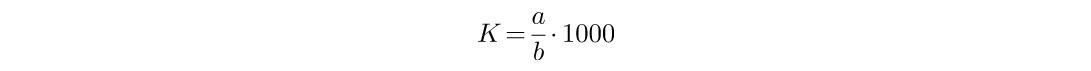 11Число случаев смерти детей в возрасте от 0 до 1 года включительно к числу родившихся живыми × 1000 за отчетный период (‰)a - Число случаев смерти детей в возрасте от 0 до 1 года включительно, челРосстатФЕДЕРАЛЬНАЯ СЛУЖБА ГОСУДАРСТВЕННОЙ СТАТИСТИКИРФЗа отчетный периодЕжегодноотносительный показатель11Число случаев смерти детей в возрасте от 0 до 1 года включительно к числу родившихся живыми × 1000 за отчетный период (‰)b - Число детей, родившихся живыми, ЧЕЛФорма федерального статистического наблюдения № 30 КОМИТЕТ  ПО ЗДРАВООХРАНЕНИЮ САНКТ-ПЕТЕРБУРГАМуниципальные образования субъектов РФЕжемесячноотносительный показательДоля взятых под диспансерное наблюдение детей в возрасте 0 - 17 лет с впервые в жизни установленными диагнозами болезней эндокринной системы, расстройств питания и нарушения обмена веществ ПРОЦДоля взятых под диспансерное наблюдение детей в возрасте 0 - 17 лет с впервые в жизни установленными диагнозами болезней эндокринной системы, расстройств питания и нарушения обмена веществ ПРОЦДоля взятых под диспансерное наблюдение детей в возрасте 0 - 17 лет с впервые в жизни установленными диагнозами болезней эндокринной системы, расстройств питания и нарушения обмена веществ ПРОЦДоля взятых под диспансерное наблюдение детей в возрасте 0 - 17 лет с впервые в жизни установленными диагнозами болезней эндокринной системы, расстройств питания и нарушения обмена веществ ПРОЦДоля взятых под диспансерное наблюдение детей в возрасте 0 - 17 лет с впервые в жизни установленными диагнозами болезней эндокринной системы, расстройств питания и нарушения обмена веществ ПРОЦДоля взятых под диспансерное наблюдение детей в возрасте 0 - 17 лет с впервые в жизни установленными диагнозами болезней эндокринной системы, расстройств питания и нарушения обмена веществ ПРОЦДоля взятых под диспансерное наблюдение детей в возрасте 0 - 17 лет с впервые в жизни установленными диагнозами болезней эндокринной системы, расстройств питания и нарушения обмена веществ ПРОЦДоля взятых под диспансерное наблюдение детей в возрасте 0 - 17 лет с впервые в жизни установленными диагнозами болезней эндокринной системы, расстройств питания и нарушения обмена веществ ПРОЦДоля взятых под диспансерное наблюдение детей в возрасте 0 - 17 лет с впервые в жизни установленными диагнозами болезней эндокринной системы, расстройств питания и нарушения обмена веществ ПРОЦ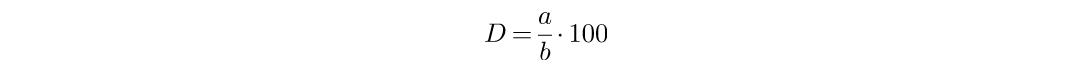 24242424242424242422Число взятых под диспансерное наблюдение детей в возрасте 0–17 лет с впервые в жизни установленным диагнозом болезни эндокринной системы, расстройств питания и нарушения обмена веществ к числу всех детей с впервые в жизни установленным диагнозом болезни эндокринной системы, расстройств питания и нарушения обмена веществ × 100 a - Число взятых под диспансерное наблюдение детей в возрасте 0–17 лет с впервые в жизни установленным диагнозом болезни эндокринной системы, расстройств питания и нарушения обмена веществ, челФорма федерального статистического наблюдения № 12МИНИСТЕРСТВО ЗДРАВООХРАНЕНИЯ РОССИЙСКОЙ ФЕДЕРАЦИИРФЗа отчетный периодЕжегодноотносительный показатель22Число взятых под диспансерное наблюдение детей в возрасте 0–17 лет с впервые в жизни установленным диагнозом болезни эндокринной системы, расстройств питания и нарушения обмена веществ к числу всех детей с впервые в жизни установленным диагнозом болезни эндокринной системы, расстройств питания и нарушения обмена веществ × 100 b - Число всех детей с впервые в жизни установленным диагнозом болезни эндокринной системы, расстройств питания и нарушения обмена веществ , челФорма федерального статистического наблюдения № 12МИНИСТЕРСТВО ЗДРАВООХРАНЕНИЯ РОССИЙСКОЙ ФЕДЕРАЦИИРФЗа отчетный периодЕжегодноотносительный показатель22Число взятых под диспансерное наблюдение детей в возрасте 0–17 лет с впервые в жизни установленным диагнозом болезни эндокринной системы, расстройств питания и нарушения обмена веществ к числу всех детей с впервые в жизни установленным диагнозом болезни эндокринной системы, расстройств питания и нарушения обмена веществ × 100 b - Число всех детей с впервые в жизни установленным диагнозом болезни эндокринной системы, расстройств питания и нарушения обмена веществ , челФорма федерального статистического наблюдения № 12МИНИСТЕРСТВО ЗДРАВООХРАНЕНИЯ РОССИЙСКОЙ ФЕДЕРАЦИИРФЗа отчетный периодЕжегодноотносительный показательДоля преждевременных родов (22-37 недель) в перинатальных центрах (%) ПРОЦДоля преждевременных родов (22-37 недель) в перинатальных центрах (%) ПРОЦДоля преждевременных родов (22-37 недель) в перинатальных центрах (%) ПРОЦДоля преждевременных родов (22-37 недель) в перинатальных центрах (%) ПРОЦДоля преждевременных родов (22-37 недель) в перинатальных центрах (%) ПРОЦДоля преждевременных родов (22-37 недель) в перинатальных центрах (%) ПРОЦДоля преждевременных родов (22-37 недель) в перинатальных центрах (%) ПРОЦДоля преждевременных родов (22-37 недель) в перинатальных центрах (%) ПРОЦДоля преждевременных родов (22-37 недель) в перинатальных центрах (%) ПРОЦ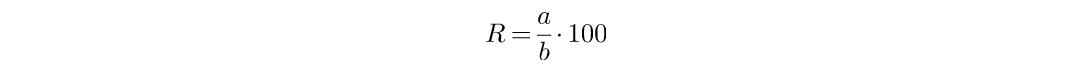 25252525252525252533Число преждевременных родов (22-37 недель) в перинатальных центрах к числу всех преждевременных родов × 100b - Число всех преждевременных родов, случаевФорма федерального статистического наблюдения № 32МИНИСТЕРСТВО ЗДРАВООХРАНЕНИЯ РОССИЙСКОЙ ФЕДЕРАЦИИРФ1 раз в годотносительный показатель33Число преждевременных родов (22-37 недель) в перинатальных центрах к числу всех преждевременных родов × 100a - Число преждевременных родов (22-37 недель) в перинатальных центрах, СлучаевФорма федерального статистического наблюдения № 32МИНИСТЕРСТВО ЗДРАВООХРАНЕНИЯ РОССИЙСКОЙ ФЕДЕРАЦИИРФ1 раз в годотносительный показательСмертность детей в возрасте 0-4 года на 1000 родившихся живыми  ПРОМИЛЛЕСмертность детей в возрасте 0-4 года на 1000 родившихся живыми  ПРОМИЛЛЕСмертность детей в возрасте 0-4 года на 1000 родившихся живыми  ПРОМИЛЛЕСмертность детей в возрасте 0-4 года на 1000 родившихся живыми  ПРОМИЛЛЕСмертность детей в возрасте 0-4 года на 1000 родившихся живыми  ПРОМИЛЛЕСмертность детей в возрасте 0-4 года на 1000 родившихся живыми  ПРОМИЛЛЕСмертность детей в возрасте 0-4 года на 1000 родившихся живыми  ПРОМИЛЛЕСмертность детей в возрасте 0-4 года на 1000 родившихся живыми  ПРОМИЛЛЕСмертность детей в возрасте 0-4 года на 1000 родившихся живыми  ПРОМИЛЛЕ44Число случаев смерти детей в возрасте от 0 до 4 лет включительно   к числу родившихся живыми × 1000 за отчетный период (‰)a - Число случаев смерти детей в возрасте от 0 до 4 лет включительно в Кировской области, ЧЕЛРосстатКОМИТЕТ  ПО ЗДРАВООХРАНЕНИЮ САНКТ-ПЕТЕРБУРГАМуниципальные образования субъектов РФ к 15 числу месяца, следующего за отчетнымЕжемесячноотносительный показатель44Число случаев смерти детей в возрасте от 0 до 4 лет включительно   к числу родившихся живыми × 1000 за отчетный период (‰)b - Число детей, родившихся живыми, челФорма федерального статистического наблюдения № 30 КОМИТЕТ  ПО ЗДРАВООХРАНЕНИЮ САНКТ-ПЕТЕРБУРГАМуниципальные образования субъектов РФЕжемесячноотносительный показатель262626262626262626Смертность детей в возрасте 0-17 лет на 100 000 детей соответствующего возраста на 100 тыс. детейСмертность детей в возрасте 0-17 лет на 100 000 детей соответствующего возраста на 100 тыс. детейСмертность детей в возрасте 0-17 лет на 100 000 детей соответствующего возраста на 100 тыс. детейСмертность детей в возрасте 0-17 лет на 100 000 детей соответствующего возраста на 100 тыс. детейСмертность детей в возрасте 0-17 лет на 100 000 детей соответствующего возраста на 100 тыс. детейСмертность детей в возрасте 0-17 лет на 100 000 детей соответствующего возраста на 100 тыс. детейСмертность детей в возрасте 0-17 лет на 100 000 детей соответствующего возраста на 100 тыс. детейСмертность детей в возрасте 0-17 лет на 100 000 детей соответствующего возраста на 100 тыс. детейСмертность детей в возрасте 0-17 лет на 100 000 детей соответствующего возраста на 100 тыс. детей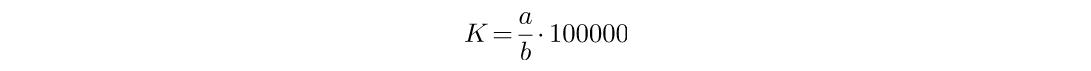 55Число случаев смерти детей в возрасте от 0 до 17 лет включительно   к числу детей соответствующего возраста на отчетный период × 100 000 b - Число детей соответствующего возраста, челФорма федерального статистического наблюдения № 30 КОМИТЕТ  ПО ЗДРАВООХРАНЕНИЮ САНКТ-ПЕТЕРБУРГАМуниципальные образования субъектов РФЕжемесячноотносительный показатель55Число случаев смерти детей в возрасте от 0 до 17 лет включительно   к числу детей соответствующего возраста на отчетный период × 100 000 a - Число случаев смерти детей в возрасте от 0 до 17 лет включительно, челФорма федерального статистического наблюдения № 30 КОМИТЕТ  ПО ЗДРАВООХРАНЕНИЮ САНКТ-ПЕТЕРБУРГАМуниципальные образования субъектов РФЕжемесячноотносительный показательДоля посещений детьми медицинских организаций с профилактическими целями ПРОЦДоля посещений детьми медицинских организаций с профилактическими целями ПРОЦДоля посещений детьми медицинских организаций с профилактическими целями ПРОЦДоля посещений детьми медицинских организаций с профилактическими целями ПРОЦДоля посещений детьми медицинских организаций с профилактическими целями ПРОЦДоля посещений детьми медицинских организаций с профилактическими целями ПРОЦДоля посещений детьми медицинских организаций с профилактическими целями ПРОЦДоля посещений детьми медицинских организаций с профилактическими целями ПРОЦДоля посещений детьми медицинских организаций с профилактическими целями ПРОЦ66Число посещений детьми медицинских организаций с профилактическими целями от 0 до 17 лет включительно  к числу всех посещений детьми медицинских организаций × 100 за отчетный периодb - Число всех посещений детьми медицинских организаций  , случаевФорма федерального статистического наблюдения № 30МИНИСТЕРСТВО ЗДРАВООХРАНЕНИЯ РОССИЙСКОЙ ФЕДЕРАЦИИРФЗа отчетный периодЕжегодноотносительный показатель272727272727272727a - Число посещений детьми медицинских организаций с профилактическими целями от 0 до 17 лет включительно в Кировской области, случаевФорма федерального статистического наблюдения № 30 "Сведения о медицинской организации"КОМИТЕТ  ПО ЗДРАВООХРАНЕНИЮ САНКТ-ПЕТЕРБУРГАМуниципальные образования субъектов РФЗа отчетный периодЕжегодноДоля взятых под диспансерное наблюдение детей в возрасте 0 - 17 лет с впервые в жизни установленными диагнозами болезней костно-мышечной системы и соединительной ткани  ПРОЦДоля взятых под диспансерное наблюдение детей в возрасте 0 - 17 лет с впервые в жизни установленными диагнозами болезней костно-мышечной системы и соединительной ткани  ПРОЦДоля взятых под диспансерное наблюдение детей в возрасте 0 - 17 лет с впервые в жизни установленными диагнозами болезней костно-мышечной системы и соединительной ткани  ПРОЦДоля взятых под диспансерное наблюдение детей в возрасте 0 - 17 лет с впервые в жизни установленными диагнозами болезней костно-мышечной системы и соединительной ткани  ПРОЦДоля взятых под диспансерное наблюдение детей в возрасте 0 - 17 лет с впервые в жизни установленными диагнозами болезней костно-мышечной системы и соединительной ткани  ПРОЦДоля взятых под диспансерное наблюдение детей в возрасте 0 - 17 лет с впервые в жизни установленными диагнозами болезней костно-мышечной системы и соединительной ткани  ПРОЦДоля взятых под диспансерное наблюдение детей в возрасте 0 - 17 лет с впервые в жизни установленными диагнозами болезней костно-мышечной системы и соединительной ткани  ПРОЦДоля взятых под диспансерное наблюдение детей в возрасте 0 - 17 лет с впервые в жизни установленными диагнозами болезней костно-мышечной системы и соединительной ткани  ПРОЦДоля взятых под диспансерное наблюдение детей в возрасте 0 - 17 лет с впервые в жизни установленными диагнозами болезней костно-мышечной системы и соединительной ткани  ПРОЦ77Число взятых под диспансерное наблюдение детей в возрасте 0–17 лет с впервые в жизни установленным диагнозом болезни костно-мышечной системы и соединительной ткани к числу всех детей с впервые в жизни установленным диагнозом болезни костно-мышечной системы и соединительной ткани × 100a - Число взятых под диспансерное наблюдение детей в возрасте 0–17 лет с впервые в жизни установленным диагнозом болезни костно-мышечной системы и соединительной ткани , челФорма федерального статистического наблюдения № 12МИНИСТЕРСТВО ЗДРАВООХРАНЕНИЯ РОССИЙСКОЙ ФЕДЕРАЦИИРФЗа отчетный периодЕжегодноотносительный показатель28282828282828282877Число взятых под диспансерное наблюдение детей в возрасте 0–17 лет с впервые в жизни установленным диагнозом болезни костно-мышечной системы и соединительной ткани к числу всех детей с впервые в жизни установленным диагнозом болезни костно-мышечной системы и соединительной ткани × 100b - Число всех детей с впервые в жизни установленным диагнозом болезни костно-мышечной системы и соединительной ткани , челФорма федерального статистического наблюдения № 12МИНИСТЕРСТВО ЗДРАВООХРАНЕНИЯ РОССИЙСКОЙ ФЕДЕРАЦИИРФЗа отчетный периодЕжегодноотносительный показатель77Число взятых под диспансерное наблюдение детей в возрасте 0–17 лет с впервые в жизни установленным диагнозом болезни костно-мышечной системы и соединительной ткани к числу всех детей с впервые в жизни установленным диагнозом болезни костно-мышечной системы и соединительной ткани × 100b - Число всех детей с впервые в жизни установленным диагнозом болезни костно-мышечной системы и соединительной ткани , челФорма федерального статистического наблюдения № 12МИНИСТЕРСТВО ЗДРАВООХРАНЕНИЯ РОССИЙСКОЙ ФЕДЕРАЦИИРФЗа отчетный периодЕжегодноотносительный показательДоля взятых под диспансерное наблюдение детей в возрасте 0 - 17 лет с впервые в жизни установленными диагнозами болезней  глаза и его придаточного аппарата  ПРОЦДоля взятых под диспансерное наблюдение детей в возрасте 0 - 17 лет с впервые в жизни установленными диагнозами болезней  глаза и его придаточного аппарата  ПРОЦДоля взятых под диспансерное наблюдение детей в возрасте 0 - 17 лет с впервые в жизни установленными диагнозами болезней  глаза и его придаточного аппарата  ПРОЦДоля взятых под диспансерное наблюдение детей в возрасте 0 - 17 лет с впервые в жизни установленными диагнозами болезней  глаза и его придаточного аппарата  ПРОЦДоля взятых под диспансерное наблюдение детей в возрасте 0 - 17 лет с впервые в жизни установленными диагнозами болезней  глаза и его придаточного аппарата  ПРОЦДоля взятых под диспансерное наблюдение детей в возрасте 0 - 17 лет с впервые в жизни установленными диагнозами болезней  глаза и его придаточного аппарата  ПРОЦДоля взятых под диспансерное наблюдение детей в возрасте 0 - 17 лет с впервые в жизни установленными диагнозами болезней  глаза и его придаточного аппарата  ПРОЦДоля взятых под диспансерное наблюдение детей в возрасте 0 - 17 лет с впервые в жизни установленными диагнозами болезней  глаза и его придаточного аппарата  ПРОЦДоля взятых под диспансерное наблюдение детей в возрасте 0 - 17 лет с впервые в жизни установленными диагнозами болезней  глаза и его придаточного аппарата  ПРОЦ88Число взятых под диспансерное наблюдение детей в возрасте 0–17 лет с впервые в жизни установленным диагнозом болезни глаза и его придаточного аппарата к числу всех детей с впервые в жизни установленным диагнозом болезни глаза и его придаточного аппарата × 100b - Число всех детей с впервые в жизни установленным диагнозом болезни глаза и его придаточного аппарата, челФорма федерального статистического наблюдения № 12МИНИСТЕРСТВО ЗДРАВООХРАНЕНИЯ РОССИЙСКОЙ ФЕДЕРАЦИИРФЗа отчетный периодЕжегодноотносительный показатель29292929292929292988Число взятых под диспансерное наблюдение детей в возрасте 0–17 лет с впервые в жизни установленным диагнозом болезни глаза и его придаточного аппарата к числу всех детей с впервые в жизни установленным диагнозом болезни глаза и его придаточного аппарата × 100a - Число взятых под диспансерное наблюдение детей в возрасте 0–17 лет с впервые в жизни установленным диагнозом болезни глаза и его придаточного аппарата , челФорма федерального статистического наблюдения № 12МИНИСТЕРСТВО ЗДРАВООХРАНЕНИЯ РОССИЙСКОЙ ФЕДЕРАЦИИРФЗа отчетный периодЕжегодноотносительный показатель88Число взятых под диспансерное наблюдение детей в возрасте 0–17 лет с впервые в жизни установленным диагнозом болезни глаза и его придаточного аппарата к числу всех детей с впервые в жизни установленным диагнозом болезни глаза и его придаточного аппарата × 100a - Число взятых под диспансерное наблюдение детей в возрасте 0–17 лет с впервые в жизни установленным диагнозом болезни глаза и его придаточного аппарата , челФорма федерального статистического наблюдения № 12МИНИСТЕРСТВО ЗДРАВООХРАНЕНИЯ РОССИЙСКОЙ ФЕДЕРАЦИИРФЗа отчетный периодЕжегодноотносительный показательДоля взятых под диспансерное наблюдение детей в возрасте 0-17 лет с впервые в жизни установленными диагнозами болезней органов пищеварения ПРОЦДоля взятых под диспансерное наблюдение детей в возрасте 0-17 лет с впервые в жизни установленными диагнозами болезней органов пищеварения ПРОЦДоля взятых под диспансерное наблюдение детей в возрасте 0-17 лет с впервые в жизни установленными диагнозами болезней органов пищеварения ПРОЦДоля взятых под диспансерное наблюдение детей в возрасте 0-17 лет с впервые в жизни установленными диагнозами болезней органов пищеварения ПРОЦДоля взятых под диспансерное наблюдение детей в возрасте 0-17 лет с впервые в жизни установленными диагнозами болезней органов пищеварения ПРОЦДоля взятых под диспансерное наблюдение детей в возрасте 0-17 лет с впервые в жизни установленными диагнозами болезней органов пищеварения ПРОЦДоля взятых под диспансерное наблюдение детей в возрасте 0-17 лет с впервые в жизни установленными диагнозами болезней органов пищеварения ПРОЦДоля взятых под диспансерное наблюдение детей в возрасте 0-17 лет с впервые в жизни установленными диагнозами болезней органов пищеварения ПРОЦДоля взятых под диспансерное наблюдение детей в возрасте 0-17 лет с впервые в жизни установленными диагнозами болезней органов пищеварения ПРОЦ99Число взятых под диспансерное наблюдение детей в возрасте 0–17 лет с впервые в жизни установленным диагнозом болезни органов пищеварения к числу всех детей с впервые установленным диагнозом болезни органов пищеварения × 100b - Число всех детей с впервые установленным диагнозом болезни органов пищеварения , ЧЕЛФорма федерального статистического наблюдения № 12МИНИСТЕРСТВО ЗДРАВООХРАНЕНИЯ РОССИЙСКОЙ ФЕДЕРАЦИИРФЗа отчетный периодЕжегодноотносительный показатель30303030303030303099Число взятых под диспансерное наблюдение детей в возрасте 0–17 лет с впервые в жизни установленным диагнозом болезни органов пищеварения к числу всех детей с впервые установленным диагнозом болезни органов пищеварения × 100a - Число взятых под диспансерное наблюдение детей в возрасте 0–17 лет с впервые в жизни установленным диагнозом болезни органов пищеварения , ЧЕЛФорма федерального статистического наблюдения № 12МИНИСТЕРСТВО ЗДРАВООХРАНЕНИЯ РОССИЙСКОЙ ФЕДЕРАЦИИРФЗа отчетный периодЕжегодноотносительный показательДоля взятых под диспансерное наблюдение детей в возрасте 0-17 лет с впервые в жизни установленными диагнозами болезней органов кровообращения ПРОЦДоля взятых под диспансерное наблюдение детей в возрасте 0-17 лет с впервые в жизни установленными диагнозами болезней органов кровообращения ПРОЦДоля взятых под диспансерное наблюдение детей в возрасте 0-17 лет с впервые в жизни установленными диагнозами болезней органов кровообращения ПРОЦДоля взятых под диспансерное наблюдение детей в возрасте 0-17 лет с впервые в жизни установленными диагнозами болезней органов кровообращения ПРОЦДоля взятых под диспансерное наблюдение детей в возрасте 0-17 лет с впервые в жизни установленными диагнозами болезней органов кровообращения ПРОЦДоля взятых под диспансерное наблюдение детей в возрасте 0-17 лет с впервые в жизни установленными диагнозами болезней органов кровообращения ПРОЦДоля взятых под диспансерное наблюдение детей в возрасте 0-17 лет с впервые в жизни установленными диагнозами болезней органов кровообращения ПРОЦДоля взятых под диспансерное наблюдение детей в возрасте 0-17 лет с впервые в жизни установленными диагнозами болезней органов кровообращения ПРОЦДоля взятых под диспансерное наблюдение детей в возрасте 0-17 лет с впервые в жизни установленными диагнозами болезней органов кровообращения ПРОЦ1010число взятых под диспансерное наблюдение детей в возрасте 0 - 17 лет с впервые в жизни установленными диагнозами болезней системы кровообращения к числу всех детей с впервые в жизни установленными диагнозами болезней системы кровообращенияa - Число взятых под диспансерное наблюдение детей в возрасте 0–17 лет с впервые в жизни установленным диагнозом болезни системы кровообращения , челФорма федерального статистического наблюдения № 12МИНИСТЕРСТВО ЗДРАВООХРАНЕНИЯ РОССИЙСКОЙ ФЕДЕРАЦИИРФЗа отчетный периодЕжегодноотносительный показатель1010число взятых под диспансерное наблюдение детей в возрасте 0 - 17 лет с впервые в жизни установленными диагнозами болезней системы кровообращения к числу всех детей с впервые в жизни установленными диагнозами болезней системы кровообращенияb - Число всех детей с впервые в жизни установленным диагнозом болезни системы кровообращения, челФорма федерального статистического наблюдения № 12МИНИСТЕРСТВО ЗДРАВООХРАНЕНИЯ РОССИЙСКОЙ ФЕДЕРАЦИИРФЗа отчетный периодЕжегодноотносительный показатель313131313131317. Дополнительная информация7. Дополнительная информация7. Дополнительная информация7. Дополнительная информация7. Дополнительная информация7. Дополнительная информация7. Дополнительная информацияПРИЛОЖЕНИЕ №1к паспорту регионального проектаДетское здравоохранение Санкт-Петербурга00ПЛАН МЕРОПРИЯТИЙпо реализации регионального проектаПЛАН МЕРОПРИЯТИЙпо реализации регионального проектаПЛАН МЕРОПРИЯТИЙпо реализации регионального проектаПЛАН МЕРОПРИЯТИЙпо реализации регионального проектаПЛАН МЕРОПРИЯТИЙпо реализации регионального проектаПЛАН МЕРОПРИЯТИЙпо реализации регионального проектаПЛАН МЕРОПРИЯТИЙпо реализации регионального проекта№ п/пНаименование результата, мероприятия, контрольной точкиНаименование результата, мероприятия, контрольной точкиСроки реализацииСроки реализацииОтветственный исполнительВид документа и характеристикарезультата№ п/пНаименование результата, мероприятия, контрольной точкиНаименование результата, мероприятия, контрольной точкиначалоокончаниеОтветственный исполнительВид документа и характеристикарезультата12234561Результат "В 85 субъектах Российской Федерации будут разработаны и утверждены региональные программы «Развитие детского здравоохранения, включая создание современной инфраструктуры оказания медицинской помощи детям»."0Результат "В 85 субъектах Российской Федерации будут разработаны и утверждены региональные программы «Развитие детского здравоохранения, включая создание современной инфраструктуры оказания медицинской помощи детям»."0-01.07.2019Антипов Евгений Юрьевич, Заместитель председателя Минздравом России будут установлены и направлены в субъекты Российской Федерации требования к региональным программам «Развитие детского здравоохранения, включая создание современной инфраструктуры оказания медицинской помощи детям». В 85 субъектах Российской Федерации на основании указанных требований Минздрава России к 01.07.2019 г. будут разработаны и утверждены руководителями высших органов исполнительной власти субъектов Российской Федерации региональные программы «Развитие детского здравоохранения, включающие 1Результат "В 85 субъектах Российской Федерации будут разработаны и утверждены региональные программы «Развитие детского здравоохранения, включая создание современной инфраструктуры оказания медицинской помощи детям»."0Результат "В 85 субъектах Российской Федерации будут разработаны и утверждены региональные программы «Развитие детского здравоохранения, включая создание современной инфраструктуры оказания медицинской помощи детям»."0-01.07.2019Антипов Евгений Юрьевич, Заместитель председателя Минздравом России будут установлены и направлены в субъекты Российской Федерации требования к региональным программам «Развитие детского здравоохранения, включая создание современной инфраструктуры оказания медицинской помощи детям». В 85 субъектах Российской Федерации на основании указанных требований Минздрава России к 01.07.2019 г. будут разработаны и утверждены руководителями высших органов исполнительной власти субъектов Российской Федерации региональные программы «Развитие детского здравоохранения, включающие 1Результат "В 85 субъектах Российской Федерации будут разработаны и утверждены региональные программы «Развитие детского здравоохранения, включая создание современной инфраструктуры оказания медицинской помощи детям»."0Результат "В 85 субъектах Российской Федерации будут разработаны и утверждены региональные программы «Развитие детского здравоохранения, включая создание современной инфраструктуры оказания медицинской помощи детям»."0-01.07.2019Антипов Евгений Юрьевич, Заместитель председателя Минздравом России будут установлены и направлены в субъекты Российской Федерации требования к региональным программам «Развитие детского здравоохранения, включая создание современной инфраструктуры оказания медицинской помощи детям». В 85 субъектах Российской Федерации на основании указанных требований Минздрава России к 01.07.2019 г. будут разработаны и утверждены руководителями высших органов исполнительной власти субъектов Российской Федерации региональные программы «Развитие детского здравоохранения, включающие 323232323232№ п/пНаименование результата, мероприятия, контрольной точкиСроки реализацииСроки реализацииОтветственный исполнительВид документа и характеристикарезультата№ п/пНаименование результата, мероприятия, контрольной точкиначалоокончаниеОтветственный исполнительВид документа и характеристикарезультата123456мероприятия по созданию современной инфраструктуры оказания медицинской помощи детям», развитию материально-технической базы медицинских организаций, оказывающих помощь детям, развитию профилактического направления медицинской помощи детям, по улучшению репродуктивного здоровья подростков, по актуализации схем маршрутизации беременных женщин с преждевременными родами для улучшения помощи недоношенным новорожденным, а также по повышению квалификации врачей, оказывающих помощь детям. Мероприятия региональных программ будут обеспечены соответствующим финансированием. Субъекты Российской Федерации на основании приказа Минздрава России от 1 ноября 2012 г. № 572н «Об утверждении Порядка оказания медицинской помощи по профилю «акушерство и гинекология (за исключением использования вспомогательных репродуктивных технологий)» внесли изменения в нормативные правовые документы, регулирующие мероприятия по созданию современной инфраструктуры оказания медицинской помощи детям», развитию материально-технической базы медицинских организаций, оказывающих помощь детям, развитию профилактического направления медицинской помощи детям, по улучшению репродуктивного здоровья подростков, по актуализации схем маршрутизации беременных женщин с преждевременными родами для улучшения помощи недоношенным новорожденным, а также по повышению квалификации врачей, оказывающих помощь детям. Мероприятия региональных программ будут обеспечены соответствующим финансированием. Субъекты Российской Федерации на основании приказа Минздрава России от 1 ноября 2012 г. № 572н «Об утверждении Порядка оказания медицинской помощи по профилю «акушерство и гинекология (за исключением использования вспомогательных репродуктивных технологий)» внесли изменения в нормативные правовые документы, регулирующие мероприятия по созданию современной инфраструктуры оказания медицинской помощи детям», развитию материально-технической базы медицинских организаций, оказывающих помощь детям, развитию профилактического направления медицинской помощи детям, по улучшению репродуктивного здоровья подростков, по актуализации схем маршрутизации беременных женщин с преждевременными родами для улучшения помощи недоношенным новорожденным, а также по повышению квалификации врачей, оказывающих помощь детям. Мероприятия региональных программ будут обеспечены соответствующим финансированием. Субъекты Российской Федерации на основании приказа Минздрава России от 1 ноября 2012 г. № 572н «Об утверждении Порядка оказания медицинской помощи по профилю «акушерство и гинекология (за исключением использования вспомогательных репродуктивных технологий)» внесли изменения в нормативные правовые документы, регулирующие 333333333333№ п/пНаименование результата, мероприятия, контрольной точкиСроки реализацииСроки реализацииОтветственный исполнительВид документа и характеристикарезультата№ п/пНаименование результата, мероприятия, контрольной точкиначалоокончаниеОтветственный исполнительВид документа и характеристикарезультата123456маршрутизацию беременных с учетом особенностей организации акушерской помощи в регионах, открытия новых перинатальных центров, улучшения транспортной инфраструктуры, расширение возможностей санитарной авиации. С целью снижения младенческой смертности будет обеспечена своевременная госпитализация беременных женщин с преждевременными родами в наиболее высококвалифицированные учреждения родовспоможения для улучшения качества помощи недоношенным новорожденным. Доля преждевременных родов (22-37 недель) в перинатальных центрах составит к 2024г 60% от общего числа преждевременных родовмаршрутизацию беременных с учетом особенностей организации акушерской помощи в регионах, открытия новых перинатальных центров, улучшения транспортной инфраструктуры, расширение возможностей санитарной авиации. С целью снижения младенческой смертности будет обеспечена своевременная госпитализация беременных женщин с преждевременными родами в наиболее высококвалифицированные учреждения родовспоможения для улучшения качества помощи недоношенным новорожденным. Доля преждевременных родов (22-37 недель) в перинатальных центрах составит к 2024г 60% от общего числа преждевременных родов1.1Контрольная точка "Документ опубликован"-01.07.2019Антипов Евгений Юрьевич, Заместитель председателя1.1.1Мероприятие "Документ утвержден (подписан)"01.01.201901.07.2019Антипов Евгений Юрьевич, Заместитель председателяРаспоряжение 343434343434№ п/пНаименование результата, мероприятия, контрольной точкиСроки реализацииСроки реализацииОтветственный исполнительВид документа и характеристикарезультата№ п/пНаименование результата, мероприятия, контрольной точкиначалоокончаниеОтветственный исполнительВид документа и характеристикарезультата1234562Результат "В симуляционных центрах будут обучены специалисты в области перинатологии, неонатологии и педиатрии"0-31.12.2024Антипов Евгений Юрьевич, Заместитель председателя К 2024 г. в рамках выполнения государственного задания на дополнительное профессиональное образование, установленное Минздравом России подведомственным федеральным государственным учреждениям, в симуляционных центрах будет повышена квалификация не менее 52,5 тыс. специалистов в области перинатологии, неонатологии и педиатрии, что будет способствовать совершенствованию манипуляционных и коммуникативных навыков врачей и отразится на повышении качества медицинской помощи детям и снижении смертности и инвалидности. 2Результат "В симуляционных центрах будут обучены специалисты в области перинатологии, неонатологии и педиатрии"0-31.12.2024Антипов Евгений Юрьевич, Заместитель председателя К 2024 г. в рамках выполнения государственного задания на дополнительное профессиональное образование, установленное Минздравом России подведомственным федеральным государственным учреждениям, в симуляционных центрах будет повышена квалификация не менее 52,5 тыс. специалистов в области перинатологии, неонатологии и педиатрии, что будет способствовать совершенствованию манипуляционных и коммуникативных навыков врачей и отразится на повышении качества медицинской помощи детям и снижении смертности и инвалидности. 2.1Контрольная точка "Услуга оказана (работы выполнены)"-31.12.2019Антипов Евгений Юрьевич, Заместитель председателя2.1.1Мероприятие "20 врачей-перинатологов, неонатологов и педиатров прошли повышение квалификации в симуляционных центрах"01.01.201931.12.2019Антипов Евгений Юрьевич, Заместитель председателяДокладная записка 2.2Контрольная точка "Услуга оказана (работы выполнены)"-31.12.2020Антипов Евгений Юрьевич, Заместитель председателя353535353535№ п/пНаименование результата, мероприятия, контрольной точкиСроки реализацииСроки реализацииОтветственный исполнительВид документа и характеристикарезультата№ п/пНаименование результата, мероприятия, контрольной точкиначалоокончаниеОтветственный исполнительВид документа и характеристикарезультата1234562.2.1Мероприятие "20 врачей-перинатологов, неонатологов и педиатров прошли повышение квалификации в симуляционных центрах"01.01.202031.12.2020Антипов Евгений Юрьевич, Заместитель председателяДокладная записка 2.3Контрольная точка "Услуга оказана (работы выполнены)"-31.12.2021Антипов Евгений Юрьевич, Заместитель председателя2.3.1Мероприятие "20 врачей-перинатологов, неонатологов и педиатров прошли повышение квалификации в симуляционных центрах"01.01.202131.12.2021Антипов Евгений Юрьевич, Заместитель председателяДокладная записка 2.4Контрольная точка "Услуга оказана (работы выполнены)"-31.12.2022Антипов Евгений Юрьевич, Заместитель председателя2.4.1Мероприятие "20 врачей-перинатологов, неонатологов и педиатров прошли повышение квалификации в симуляционных центрах"01.01.202231.12.2022Антипов Евгений Юрьевич, Заместитель председателяДокладная записка 2.5Контрольная точка "Услуга оказана (работы выполнены)"-31.12.2023Антипов Евгений Юрьевич, Заместитель председателя2.5.1Мероприятие "20 врачей-перинатологов, неонатологов и педиатров прошли повышение квалификации в симуляционных центрах"01.01.202331.12.2023Антипов Евгений Юрьевич, Заместитель председателяДокладная записка 2.6Контрольная точка "Услуга оказана (работы выполнены)"-31.12.2024Антипов Евгений Юрьевич, Заместитель председателя363636363636№ п/пНаименование результата, мероприятия, контрольной точкиСроки реализацииСроки реализацииОтветственный исполнительВид документа и характеристикарезультата№ п/пНаименование результата, мероприятия, контрольной точкиначалоокончаниеОтветственный исполнительВид документа и характеристикарезультата1234562.6.1Мероприятие "20 врачей-перинатологов, неонатологов и педиатров прошли повышение квалификации в симуляционных центрах"01.01.202431.12.2024Антипов Евгений Юрьевич, Заместитель председателяДокладная записка 3Результат "Детские поликлиники/детские поликлинические отделения медицинских организаций субъектов Российской Федерации будут дооснащены медицинскими изделиями и реализуют организационно-планировочные решения внутренних пространств, обеспечивающих комфортность пребывания детей в соответствии с приказом Минздрава России от 7 марта 2018 г. № 92н «Об утверждении Положения об организации оказания первичной медико-санитарной помощи детям»"0-31.12.2021Антипов Евгений Юрьевич, Заместитель председателя В первом квартале 2019 года органами государственной власти субъектов Российской Федерации в сфере охраны здоровья будут определены медицинские организации для их дооснащения медицинским оборудованием. Для каждой медицинской организации будет сформирован и согласован с Минздравом России перечень закупаемого оборудования в соответствии с требованиями приказа Минздрава России от 7 марта 2018 г. № 92н. Будут проведены конкурсные процедуры и заключены государственные контракты по поставке оборудования, которое до конца 2019 года будет введено в эксплуатацию. Для медицинских организаций, определенных органами государственной власти субъектов Российской Федерации в сфере охраны здоровья, будут проведены конкурсные процедуры и заключены государственные контракты для реализации организационно-планировочных решений внутренних3Результат "Детские поликлиники/детские поликлинические отделения медицинских организаций субъектов Российской Федерации будут дооснащены медицинскими изделиями и реализуют организационно-планировочные решения внутренних пространств, обеспечивающих комфортность пребывания детей в соответствии с приказом Минздрава России от 7 марта 2018 г. № 92н «Об утверждении Положения об организации оказания первичной медико-санитарной помощи детям»"0-31.12.2021Антипов Евгений Юрьевич, Заместитель председателя В первом квартале 2019 года органами государственной власти субъектов Российской Федерации в сфере охраны здоровья будут определены медицинские организации для их дооснащения медицинским оборудованием. Для каждой медицинской организации будет сформирован и согласован с Минздравом России перечень закупаемого оборудования в соответствии с требованиями приказа Минздрава России от 7 марта 2018 г. № 92н. Будут проведены конкурсные процедуры и заключены государственные контракты по поставке оборудования, которое до конца 2019 года будет введено в эксплуатацию. Для медицинских организаций, определенных органами государственной власти субъектов Российской Федерации в сфере охраны здоровья, будут проведены конкурсные процедуры и заключены государственные контракты для реализации организационно-планировочных решений внутренних3Результат "Детские поликлиники/детские поликлинические отделения медицинских организаций субъектов Российской Федерации будут дооснащены медицинскими изделиями и реализуют организационно-планировочные решения внутренних пространств, обеспечивающих комфортность пребывания детей в соответствии с приказом Минздрава России от 7 марта 2018 г. № 92н «Об утверждении Положения об организации оказания первичной медико-санитарной помощи детям»"0-31.12.2021Антипов Евгений Юрьевич, Заместитель председателя В первом квартале 2019 года органами государственной власти субъектов Российской Федерации в сфере охраны здоровья будут определены медицинские организации для их дооснащения медицинским оборудованием. Для каждой медицинской организации будет сформирован и согласован с Минздравом России перечень закупаемого оборудования в соответствии с требованиями приказа Минздрава России от 7 марта 2018 г. № 92н. Будут проведены конкурсные процедуры и заключены государственные контракты по поставке оборудования, которое до конца 2019 года будет введено в эксплуатацию. Для медицинских организаций, определенных органами государственной власти субъектов Российской Федерации в сфере охраны здоровья, будут проведены конкурсные процедуры и заключены государственные контракты для реализации организационно-планировочных решений внутренних373737373737№ п/пНаименование результата, мероприятия, контрольной точкиСроки реализацииСроки реализацииОтветственный исполнительВид документа и характеристикарезультата№ п/пНаименование результата, мероприятия, контрольной точкиначалоокончаниеОтветственный исполнительВид документа и характеристикарезультата123456пространств. В первом квартале 2020 года органами государственной власти субъектов Российской Федерации в сфере охраны здоровья будут определены медицинские организации для их дооснащения медицинским оборудованием. Для каждой медицинской организации будет сформирован и согласован с Минздравом России перечень закупаемого оборудования в соответствии с требованиями приказа Минздрава России от 7 марта 2018 г. № 92н. Будут проведены конкурсные процедуры и заключены государственные контракты по поставке оборудования, которое до конца 2020 года будет введено в эксплуатацию. Для медицинских организаций, определенных органами государственной власти субъектов российской Федерации в сфере охраны здоровья, в первом полугодии 2020 года будут проведены конкурсные процедуры и заключены государственные контракты для реализации организационно-планировочных решений внутренних пространств. Данные меры будут направлены на повышение качествапространств. В первом квартале 2020 года органами государственной власти субъектов Российской Федерации в сфере охраны здоровья будут определены медицинские организации для их дооснащения медицинским оборудованием. Для каждой медицинской организации будет сформирован и согласован с Минздравом России перечень закупаемого оборудования в соответствии с требованиями приказа Минздрава России от 7 марта 2018 г. № 92н. Будут проведены конкурсные процедуры и заключены государственные контракты по поставке оборудования, которое до конца 2020 года будет введено в эксплуатацию. Для медицинских организаций, определенных органами государственной власти субъектов российской Федерации в сфере охраны здоровья, в первом полугодии 2020 года будут проведены конкурсные процедуры и заключены государственные контракты для реализации организационно-планировочных решений внутренних пространств. Данные меры будут направлены на повышение качествапространств. В первом квартале 2020 года органами государственной власти субъектов Российской Федерации в сфере охраны здоровья будут определены медицинские организации для их дооснащения медицинским оборудованием. Для каждой медицинской организации будет сформирован и согласован с Минздравом России перечень закупаемого оборудования в соответствии с требованиями приказа Минздрава России от 7 марта 2018 г. № 92н. Будут проведены конкурсные процедуры и заключены государственные контракты по поставке оборудования, которое до конца 2020 года будет введено в эксплуатацию. Для медицинских организаций, определенных органами государственной власти субъектов российской Федерации в сфере охраны здоровья, в первом полугодии 2020 года будут проведены конкурсные процедуры и заключены государственные контракты для реализации организационно-планировочных решений внутренних пространств. Данные меры будут направлены на повышение качества383838383838№ п/пНаименование результата, мероприятия, контрольной точкиСроки реализацииСроки реализацииОтветственный исполнительВид документа и характеристикарезультата№ п/пНаименование результата, мероприятия, контрольной точкиначалоокончаниеОтветственный исполнительВид документа и характеристикарезультата123456оказания первичной медико-санитарной помощи детям, создание условий для внедрения принципов бережливого производства и комфортного пребывания детей и их родителей при оказании первичной медико-санитарной помощи, сокращение времени ожидания в очереди при обращении в указанные организации, облегчение записи к врачу, уменьшение времени ожидания приема, создание понятной системы навигации и логистически правильного расположения кабинетов. Это создаст условия для увеличения доли посещения детьми медицинских организаций с профилактическими целями, что позволит предупредить развитие хронических заболеваний не только в детском, но и во взрослом возрасте. Реализация организационно-планировочных решений внутренних пространств детских поликлиник/поликлинических отделений медицинских организаций послужит основой для формирования «Новой модели медицинских организаций, оказывающих первичную медико-санитарную помощь», предусмотренную проектом «Развитиеоказания первичной медико-санитарной помощи детям, создание условий для внедрения принципов бережливого производства и комфортного пребывания детей и их родителей при оказании первичной медико-санитарной помощи, сокращение времени ожидания в очереди при обращении в указанные организации, облегчение записи к врачу, уменьшение времени ожидания приема, создание понятной системы навигации и логистически правильного расположения кабинетов. Это создаст условия для увеличения доли посещения детьми медицинских организаций с профилактическими целями, что позволит предупредить развитие хронических заболеваний не только в детском, но и во взрослом возрасте. Реализация организационно-планировочных решений внутренних пространств детских поликлиник/поликлинических отделений медицинских организаций послужит основой для формирования «Новой модели медицинских организаций, оказывающих первичную медико-санитарную помощь», предусмотренную проектом «Развитиеоказания первичной медико-санитарной помощи детям, создание условий для внедрения принципов бережливого производства и комфортного пребывания детей и их родителей при оказании первичной медико-санитарной помощи, сокращение времени ожидания в очереди при обращении в указанные организации, облегчение записи к врачу, уменьшение времени ожидания приема, создание понятной системы навигации и логистически правильного расположения кабинетов. Это создаст условия для увеличения доли посещения детьми медицинских организаций с профилактическими целями, что позволит предупредить развитие хронических заболеваний не только в детском, но и во взрослом возрасте. Реализация организационно-планировочных решений внутренних пространств детских поликлиник/поликлинических отделений медицинских организаций послужит основой для формирования «Новой модели медицинских организаций, оказывающих первичную медико-санитарную помощь», предусмотренную проектом «Развитие393939393939№ п/пНаименование результата, мероприятия, контрольной точкиСроки реализацииСроки реализацииОтветственный исполнительВид документа и характеристикарезультата№ п/пНаименование результата, мероприятия, контрольной точкиначалоокончаниеОтветственный исполнительВид документа и характеристикарезультата123456системы оказания первичной медико-санитарной помощи». В 2021г органами государственной власти субъектов Российской Федерации в сфере охраны здоровья будут продолжены мероприятия по дооснащению медицинским оборудованием и реализации организационно-планировочных решений внутренних пространств детских поликлиник/детских поликлинических отделений медицинских организаций. системы оказания первичной медико-санитарной помощи». В 2021г органами государственной власти субъектов Российской Федерации в сфере охраны здоровья будут продолжены мероприятия по дооснащению медицинским оборудованием и реализации организационно-планировочных решений внутренних пространств детских поликлиник/детских поликлинических отделений медицинских организаций. 3.1Контрольная точка "Заключено соглашение о предоставлении субсидии юридическому (физическому) лицу (соглашение о предоставлении субсидии юридическому (физическому) лицу включено в реестр соглашений)"-31.12.2019Антипов Евгений Юрьевич, Заместитель председателя3.2Контрольная точка "Предоставлен отчет о выполнении соглашения о предоставлении субсидии юридическому (физическому) лицу 	"-31.12.2019Антипов Евгений Юрьевич, Заместитель председателя3.3Контрольная точка "Услуга оказана (работы выполнены)"-31.12.2019Антипов Евгений Юрьевич, Заместитель председателя404040404040№ п/пНаименование результата, мероприятия, контрольной точкиСроки реализацииСроки реализацииОтветственный исполнительВид документа и характеристикарезультата№ п/пНаименование результата, мероприятия, контрольной точкиначалоокончаниеОтветственный исполнительВид документа и характеристикарезультата1234563.3.1Мероприятие "Дооснащены медицинскими изделиями и реализовали организационно-планировочные решения внутренних пространств, обеспечивающих комфортность пребывания детей не менее, чем 20% детских поликлиник/детских поликлинических отделений медицинских организаций в соответствии с требованиями приказа Минздрава России от 7 марта 2018 г. № 92н "Об утверждении Положения об организации оказания первичной медико-санитарной помощи детям""01.01.201931.12.2019Антипов Евгений Юрьевич, Заместитель председателяДокладная записка 3.3.1Мероприятие "Дооснащены медицинскими изделиями и реализовали организационно-планировочные решения внутренних пространств, обеспечивающих комфортность пребывания детей не менее, чем 20% детских поликлиник/детских поликлинических отделений медицинских организаций в соответствии с требованиями приказа Минздрава России от 7 марта 2018 г. № 92н "Об утверждении Положения об организации оказания первичной медико-санитарной помощи детям""01.01.201931.12.2019Антипов Евгений Юрьевич, Заместитель председателяДокладная записка 3.4Контрольная точка "Услуга оказана (работы выполнены)"-31.12.2020Антипов Евгений Юрьевич, Заместитель председателя3.4.1Мероприятие "Дооснащены медицинскими изделиями и реализовали организационно-планировочные решения внутренних пространств, обеспечивающих комфортность пребывания детей не менее, чем 95% детских поликлиник/детских поликлинических отделений медицинских организаций в соответствии с требованиями приказа Минздрава России от 7 марта 2018 г. № 92н "Об утверждении Положения об организации оказания первичной медико-санитарной помощи детям""01.01.202031.12.2020Антипов Евгений Юрьевич, Заместитель председателяДокладная записка 3.4.1Мероприятие "Дооснащены медицинскими изделиями и реализовали организационно-планировочные решения внутренних пространств, обеспечивающих комфортность пребывания детей не менее, чем 95% детских поликлиник/детских поликлинических отделений медицинских организаций в соответствии с требованиями приказа Минздрава России от 7 марта 2018 г. № 92н "Об утверждении Положения об организации оказания первичной медико-санитарной помощи детям""01.01.202031.12.2020Антипов Евгений Юрьевич, Заместитель председателяДокладная записка 414141414141№ п/пНаименование результата, мероприятия, контрольной точкиСроки реализацииСроки реализацииОтветственный исполнительВид документа и характеристикарезультата№ п/пНаименование результата, мероприятия, контрольной точкиначалоокончаниеОтветственный исполнительВид документа и характеристикарезультата1234563.5Контрольная точка "Услуга оказана (работы выполнены)"-31.12.2021Антипов Евгений Юрьевич, Заместитель председателя3.5.1Мероприятие "Дооснащены медицинскими изделиями и реализовали организационно-планировочные решения внутренних пространств, обеспечивающих комфортность пребывания детей не менее, чем 20% детских поликлиник/детских поликлинических отделений медицинских организаций в соответствии с требованиями приказа Минздрава России от 7 марта 2018 г. № 92н "Об утверждении Положения об организации оказания первичной медико-санитарной помощи детям""01.01.202131.12.2021Антипов Евгений Юрьевич, Заместитель председателяДокладная записка 3.5.1Мероприятие "Дооснащены медицинскими изделиями и реализовали организационно-планировочные решения внутренних пространств, обеспечивающих комфортность пребывания детей не менее, чем 20% детских поликлиник/детских поликлинических отделений медицинских организаций в соответствии с требованиями приказа Минздрава России от 7 марта 2018 г. № 92н "Об утверждении Положения об организации оказания первичной медико-санитарной помощи детям""01.01.202131.12.2021Антипов Евгений Юрьевич, Заместитель председателяДокладная записка 4Результат "Будет увеличен охват профилактическими медицинскими осмотрами детей в возрасте 15-17 лет в рамках реализации приказа Минздрава России от 10 августа 2017 г. № 514н «О Порядке проведения профилактических медицинских осмотров несовершеннолетних»: девочек - врачами акушерами-гинекологами; мальчиков - врачами детскими урологами-андрологами"0-31.12.2024Антипов Евгений Юрьевич, Заместитель председателя В 2019 году в рамках Программы государственных гарантий бесплатного оказания гражданам медицинской помощи на 2019 год и на плановый период 2020 и 2021 годов предусмотрено увеличение норматива объема медицинской помощи в амбулаторных условиях, оказанной с профилактическими и иными целями, в том числе впервые будет установлен норматив для проведения профилактических медицинских осмотров и норматив финансовых затрат на проведение этих осмотров.424242424242№ п/пНаименование результата, мероприятия, контрольной точкиСроки реализацииСроки реализацииОтветственный исполнительВид документа и характеристикарезультата№ п/пНаименование результата, мероприятия, контрольной точкиначалоокончаниеОтветственный исполнительВид документа и характеристикарезультата123456Начиная с 2019 года, органами государственной власти субъектов Российской Федерации в сфере охраны здоровья в рамках региональных программ будет проведено ежегодно не менее 500 информационно-коммуникационных мероприятий (круглые столы, конференции, лекции, школы, в том числе в интерактивном режиме, при участии средств массовой информации, издание печатных агитационных материалов) по вопросам необходимости проведения профилактических медицинских осмотров несовершеннолетних: девочек – врачами акушерами-гинекологами; мальчиков – врачами детскими урологами-андрологами. Также будут проведены разъяснительные работы с подростками и их родителями/законными представителями в отношении необходимости проведения профилактических медицинских осмотров. Указанные меры позволят увеличить охват профилактическими медицинскими осмотрами детей в возрасте 15-17 лет до 80% на 31.12.2024г, что в свою очередь будетНачиная с 2019 года, органами государственной власти субъектов Российской Федерации в сфере охраны здоровья в рамках региональных программ будет проведено ежегодно не менее 500 информационно-коммуникационных мероприятий (круглые столы, конференции, лекции, школы, в том числе в интерактивном режиме, при участии средств массовой информации, издание печатных агитационных материалов) по вопросам необходимости проведения профилактических медицинских осмотров несовершеннолетних: девочек – врачами акушерами-гинекологами; мальчиков – врачами детскими урологами-андрологами. Также будут проведены разъяснительные работы с подростками и их родителями/законными представителями в отношении необходимости проведения профилактических медицинских осмотров. Указанные меры позволят увеличить охват профилактическими медицинскими осмотрами детей в возрасте 15-17 лет до 80% на 31.12.2024г, что в свою очередь будетНачиная с 2019 года, органами государственной власти субъектов Российской Федерации в сфере охраны здоровья в рамках региональных программ будет проведено ежегодно не менее 500 информационно-коммуникационных мероприятий (круглые столы, конференции, лекции, школы, в том числе в интерактивном режиме, при участии средств массовой информации, издание печатных агитационных материалов) по вопросам необходимости проведения профилактических медицинских осмотров несовершеннолетних: девочек – врачами акушерами-гинекологами; мальчиков – врачами детскими урологами-андрологами. Также будут проведены разъяснительные работы с подростками и их родителями/законными представителями в отношении необходимости проведения профилактических медицинских осмотров. Указанные меры позволят увеличить охват профилактическими медицинскими осмотрами детей в возрасте 15-17 лет до 80% на 31.12.2024г, что в свою очередь будет434343434343№ п/пНаименование результата, мероприятия, контрольной точкиСроки реализацииСроки реализацииОтветственный исполнительВид документа и характеристикарезультата№ п/пНаименование результата, мероприятия, контрольной точкиначалоокончаниеОтветственный исполнительВид документа и характеристикарезультата123456способствовать раннему выявлению и лечению имеющейся патологии, предотвратить нарушения репродуктивного здоровья в будущем путем профилактических и реабилитационных мероприятий. Кроме того, Федеральной службой по надзору в сфере здравоохранения и Федеральным фондом обязательного медицинского страхования будут проводиться выборочные проверочные мероприятия (аудиты), направленные на улучшение качества проведения профилактических медицинских осмотров несовершеннолетних.способствовать раннему выявлению и лечению имеющейся патологии, предотвратить нарушения репродуктивного здоровья в будущем путем профилактических и реабилитационных мероприятий. Кроме того, Федеральной службой по надзору в сфере здравоохранения и Федеральным фондом обязательного медицинского страхования будут проводиться выборочные проверочные мероприятия (аудиты), направленные на улучшение качества проведения профилактических медицинских осмотров несовершеннолетних.способствовать раннему выявлению и лечению имеющейся патологии, предотвратить нарушения репродуктивного здоровья в будущем путем профилактических и реабилитационных мероприятий. Кроме того, Федеральной службой по надзору в сфере здравоохранения и Федеральным фондом обязательного медицинского страхования будут проводиться выборочные проверочные мероприятия (аудиты), направленные на улучшение качества проведения профилактических медицинских осмотров несовершеннолетних.4.1Контрольная точка "Услуга оказана (работы выполнены)"-31.12.2019Антипов Евгений Юрьевич, Заместитель председателя4.1.1Мероприятие "Проведены информационно-коммуникационные мероприятия, направленные на формирование и поддержание здорового образа жизни, а также по вопросам необходимости проведения профилактических медицинских осмотров несовершеннолетних: девочек - врачами акушерами-гинекологами, мальчиков - врачами урологами-андрологами среди детей и их родителей/законных представителей, педагогических работников образовательных организаций "01.01.201931.12.2019Антипов Евгений Юрьевич, Заместитель председателяДокладная записка 4.1.1Мероприятие "Проведены информационно-коммуникационные мероприятия, направленные на формирование и поддержание здорового образа жизни, а также по вопросам необходимости проведения профилактических медицинских осмотров несовершеннолетних: девочек - врачами акушерами-гинекологами, мальчиков - врачами урологами-андрологами среди детей и их родителей/законных представителей, педагогических работников образовательных организаций "01.01.201931.12.2019Антипов Евгений Юрьевич, Заместитель председателяДокладная записка 444444444444№ п/пНаименование результата, мероприятия, контрольной точкиСроки реализацииСроки реализацииОтветственный исполнительВид документа и характеристикарезультата№ п/пНаименование результата, мероприятия, контрольной точкиначалоокончаниеОтветственный исполнительВид документа и характеристикарезультата1234564.2Контрольная точка "Услуга оказана (работы выполнены)"-31.12.2020Антипов Евгений Юрьевич, Заместитель председателя4.2.1Мероприятие "Проведены информационно-коммуникационные мероприятия, направленные на формирование и поддержание здорового образа жизни, а также по вопросам необходимости проведения профилактических медицинских осмотров несовершеннолетних: девочек - врачами акушерами-гинекологами, мальчиков - врачами урологами-андрологами среди детей и их родителей/законных представителей, педагогических работников образовательных организаций "01.01.202031.12.2020Антипов Евгений Юрьевич, Заместитель председателяДокладная записка 4.2.1Мероприятие "Проведены информационно-коммуникационные мероприятия, направленные на формирование и поддержание здорового образа жизни, а также по вопросам необходимости проведения профилактических медицинских осмотров несовершеннолетних: девочек - врачами акушерами-гинекологами, мальчиков - врачами урологами-андрологами среди детей и их родителей/законных представителей, педагогических работников образовательных организаций "01.01.202031.12.2020Антипов Евгений Юрьевич, Заместитель председателяДокладная записка 4.3Контрольная точка "Услуга оказана (работы выполнены)"-31.12.2021Антипов Евгений Юрьевич, Заместитель председателя4.3.1Мероприятие "Проведены информационно-коммуникационные мероприятия, направленные на формирование и поддержание здорового образа жизни, а также по вопросам необходимости проведения профилактических медицинских осмотров несовершеннолетних: девочек - врачами акушерами-гинекологами, мальчиков - врачами урологами-андрологами среди детей и их родителей/законных представителей, педагогических работников образовательных организаций "01.01.202131.12.2021Антипов Евгений Юрьевич, Заместитель председателяДокладная записка 4.3.1Мероприятие "Проведены информационно-коммуникационные мероприятия, направленные на формирование и поддержание здорового образа жизни, а также по вопросам необходимости проведения профилактических медицинских осмотров несовершеннолетних: девочек - врачами акушерами-гинекологами, мальчиков - врачами урологами-андрологами среди детей и их родителей/законных представителей, педагогических работников образовательных организаций "01.01.202131.12.2021Антипов Евгений Юрьевич, Заместитель председателяДокладная записка 454545454545№ п/пНаименование результата, мероприятия, контрольной точкиСроки реализацииСроки реализацииОтветственный исполнительВид документа и характеристикарезультата№ п/пНаименование результата, мероприятия, контрольной точкиначалоокончаниеОтветственный исполнительВид документа и характеристикарезультата1234564.4Контрольная точка "Услуга оказана (работы выполнены)"-31.12.2022Антипов Евгений Юрьевич, Заместитель председателя4.4.1Мероприятие "Проведены информационно-коммуникационные мероприятия, направленные на формирование и поддержание здорового образа жизни, а также по вопросам необходимости проведения профилактических медицинских осмотров несовершеннолетних: девочек - врачами акушерами-гинекологами, мальчиков - врачами урологами-андрологами среди детей и их родителей/законных представителей, педагогических работников образовательных организаций "01.01.202231.12.2022Антипов Евгений Юрьевич, Заместитель председателяДокладная записка 4.4.1Мероприятие "Проведены информационно-коммуникационные мероприятия, направленные на формирование и поддержание здорового образа жизни, а также по вопросам необходимости проведения профилактических медицинских осмотров несовершеннолетних: девочек - врачами акушерами-гинекологами, мальчиков - врачами урологами-андрологами среди детей и их родителей/законных представителей, педагогических работников образовательных организаций "01.01.202231.12.2022Антипов Евгений Юрьевич, Заместитель председателяДокладная записка 4.5Контрольная точка "Услуга оказана (работы выполнены)"-31.12.2023Антипов Евгений Юрьевич, Заместитель председателя4.5.1Мероприятие "Проведены информационно-коммуникационные мероприятия, направленные на формирование и поддержание здорового образа жизни, а также по вопросам необходимости проведения профилактических медицинских осмотров несовершеннолетних: девочек - врачами акушерами-гинекологами, мальчиков - врачами урологами-андрологами среди детей и их родителей/законных представителей, педагогических работников образовательных организаций "01.01.202331.12.2023Антипов Евгений Юрьевич, Заместитель председателяДокладная записка 4.5.1Мероприятие "Проведены информационно-коммуникационные мероприятия, направленные на формирование и поддержание здорового образа жизни, а также по вопросам необходимости проведения профилактических медицинских осмотров несовершеннолетних: девочек - врачами акушерами-гинекологами, мальчиков - врачами урологами-андрологами среди детей и их родителей/законных представителей, педагогических работников образовательных организаций "01.01.202331.12.2023Антипов Евгений Юрьевич, Заместитель председателяДокладная записка 464646464646№ п/пНаименование результата, мероприятия, контрольной точкиСроки реализацииСроки реализацииОтветственный исполнительВид документа и характеристикарезультата№ п/пНаименование результата, мероприятия, контрольной точкиначалоокончаниеОтветственный исполнительВид документа и характеристикарезультата1234564.6Контрольная точка "Услуга оказана (работы выполнены)"-31.12.2024Антипов Евгений Юрьевич, Заместитель председателя4.6.1Мероприятие "Проведены информационно-коммуникационные мероприятия, направленные на формирование и поддержание здорового образа жизни, а также по вопросам необходимости проведения профилактических медицинских осмотров несовершеннолетних: девочек - врачами акушерами-гинекологами, мальчиков - врачами урологами-андрологами среди детей и их родителей/законных представителей, педагогических работников образовательных организаций "01.01.202431.12.2024Антипов Евгений Юрьевич, Заместитель председателяДокладная записка 4.6.1Мероприятие "Проведены информационно-коммуникационные мероприятия, направленные на формирование и поддержание здорового образа жизни, а также по вопросам необходимости проведения профилактических медицинских осмотров несовершеннолетних: девочек - врачами акушерами-гинекологами, мальчиков - врачами урологами-андрологами среди детей и их родителей/законных представителей, педагогических работников образовательных организаций "01.01.202431.12.2024Антипов Евгений Юрьевич, Заместитель председателяДокладная записка 5Результат "Будет оказана медицинская помощь женщинам в период беременности, родов и в послеродовый период, в том числе за счет средств родовых сертификатов"0-31.12.2024Антипов Евгений Юрьевич, Заместитель председателяЗа счет средств родовых сертификатов (Федеральный закон от 28.11.2018 № 431-ФЗ «О бюджете Фонда социального страхования Российской Федерации на 2019 г и на плановый период 2020 и 2021 годов») в 2019 г. получат медицинскую помощь не менее 1350 тыс. женщин, а далее – согласно Проекту Федерального закона «О бюджете Фонда социального страхования РФ» на последующие годы к 31.12.2024г получат медицинскую помощь не менее не менее 8000 тыс. женщин (нарастающим итогом), что позволит укрепить материально- техническую базу 5Результат "Будет оказана медицинская помощь женщинам в период беременности, родов и в послеродовый период, в том числе за счет средств родовых сертификатов"0-31.12.2024Антипов Евгений Юрьевич, Заместитель председателяЗа счет средств родовых сертификатов (Федеральный закон от 28.11.2018 № 431-ФЗ «О бюджете Фонда социального страхования Российской Федерации на 2019 г и на плановый период 2020 и 2021 годов») в 2019 г. получат медицинскую помощь не менее 1350 тыс. женщин, а далее – согласно Проекту Федерального закона «О бюджете Фонда социального страхования РФ» на последующие годы к 31.12.2024г получат медицинскую помощь не менее не менее 8000 тыс. женщин (нарастающим итогом), что позволит укрепить материально- техническую базу 5Результат "Будет оказана медицинская помощь женщинам в период беременности, родов и в послеродовый период, в том числе за счет средств родовых сертификатов"0-31.12.2024Антипов Евгений Юрьевич, Заместитель председателяЗа счет средств родовых сертификатов (Федеральный закон от 28.11.2018 № 431-ФЗ «О бюджете Фонда социального страхования Российской Федерации на 2019 г и на плановый период 2020 и 2021 годов») в 2019 г. получат медицинскую помощь не менее 1350 тыс. женщин, а далее – согласно Проекту Федерального закона «О бюджете Фонда социального страхования РФ» на последующие годы к 31.12.2024г получат медицинскую помощь не менее не менее 8000 тыс. женщин (нарастающим итогом), что позволит укрепить материально- техническую базу 474747474747№ п/пНаименование результата, мероприятия, контрольной точкиСроки реализацииСроки реализацииОтветственный исполнительВид документа и характеристикарезультата№ п/пНаименование результата, мероприятия, контрольной точкиначалоокончаниеОтветственный исполнительВид документа и характеристикарезультата123456учреждений родовспоможения (женских консультаций, родильных домов, перинатальных центров и др.) и повысить качество оказания медицинской помощи, а также мотивацию специалистов к работе.5.1Контрольная точка "Услуга оказана (работы выполнены)"-31.12.2019Антипов Евгений Юрьевич, Заместитель председателя5.1.1Мероприятие "Оказана медицинская помощь женщинам в период беременности, родов и в послеродовый период, в том числе за счет средств родовых сертификатов"01.01.201931.12.2019Антипов Евгений Юрьевич, Заместитель председателяДокладная записка 5.2Контрольная точка "Услуга оказана (работы выполнены)"-31.12.2020Антипов Евгений Юрьевич, Заместитель председателяДокладная записка Докладная записка на основании информации Фонда социального страхования Российской Федерации для формирования отчета в ПК за октябрь и ноябрь 2020 г. Окончательный отчет за 4 квартал согласно Постановления Правительства Российской Федерации от 31 декабря 2010 г. №12335.3Контрольная точка "Услуга оказана (работы выполнены)"-31.12.2020Антипов Евгений Юрьевич, Заместитель председателя5.3.1Мероприятие "Оказана медицинская помощь женщинам в период беременности, родов и в послеродовый период, в том числе за счет средств родовых сертификатов"01.01.202031.12.2020Антипов Евгений Юрьевич, Заместитель председателяДокладная записка 484848484848№ п/пНаименование результата, мероприятия, контрольной точкиСроки реализацииСроки реализацииОтветственный исполнительВид документа и характеристикарезультата№ п/пНаименование результата, мероприятия, контрольной точкиначалоокончаниеОтветственный исполнительВид документа и характеристикарезультата1234565.4Контрольная точка "Услуга оказана (работы выполнены)"-31.12.2021Антипов Евгений Юрьевич, Заместитель председателя5.4.1Мероприятие "Оказана медицинская помощь женщинам в период беременности, родов и в послеродовый период, в том числе за счет средств родовых сертификатов"01.01.202131.12.2021Антипов Евгений Юрьевич, Заместитель председателяДокладная записка 5.5Контрольная точка "Услуга оказана (работы выполнены)"-31.12.2022Антипов Евгений Юрьевич, Заместитель председателя5.5.1Мероприятие "Оказана медицинская помощь женщинам в период беременности, родов и в послеродовый период, в том числе за счет средств родовых сертификатов"01.01.202231.12.2022Антипов Евгений Юрьевич, Заместитель председателяДокладная записка 5.6Контрольная точка "Услуга оказана (работы выполнены)"-31.12.2023Антипов Евгений Юрьевич, Заместитель председателя5.6.1Мероприятие "Оказана медицинская помощь женщинам в период беременности, родов и в послеродовый период, в том числе за счет средств родовых сертификатов"01.01.202331.12.2023Антипов Евгений Юрьевич, Заместитель председателяДокладная записка 5.7Контрольная точка "Услуга оказана (работы выполнены)"-31.12.2024Антипов Евгений Юрьевич, Заместитель председателя494949494949№ п/пНаименование результата, мероприятия, контрольной точкиСроки реализацииСроки реализацииОтветственный исполнительВид документа и характеристикарезультата№ п/пНаименование результата, мероприятия, контрольной точкиначалоокончаниеОтветственный исполнительВид документа и характеристикарезультата1234565.7.1Мероприятие "Оказана медицинская помощь женщинам в период беременности, родов и в послеродовый период, в том числе за счет средств родовых сертификатов"01.01.202431.12.2024Антипов Евгений Юрьевич, Заместитель председателяДокладная записка 